СОВЕТ НАРОДНЫХ ДЕПУТАТОВПАНИНСКОГО МУНИЦИПАЛЬНОГО РАЙОНАВОРОНЕЖСКОЙ ОБЛАСТИРЕШЕНИЕОт    10.05.2017          №87                                                                                                р.п. ПаниноО назначении публичных слушанийпо проекту муниципального правовогоакта «Об исполнении бюджета Панинского муниципального районаза 2016 год»В соответствии со ст. 28 Федерального закона от 06.10.2003 года №131-ФЗ «Об общих принципах организации местного самоуправления в Российской Федерации», Положением «О публичных слушаниях в Панинском муниципальном районе», утвержденном решением Совета народных депутатов Панинского муниципального района от 21.11.2005 года №4, Совет народных депутатов Панинского муниципального районаРешил:1. Назначить и провести публичные слушания «30» мая 2017 года в 10 часов в здании администрации Панинского муниципального района.2. На публичные слушания вынести следующий вопрос:Проект решения Совета народных депутатов «Об исполнении бюджета Панинского муниципального района за 2016 год».3.Утвердить оргкомитет по подготовке и проведению публичных слушаний в следующем составе:Жукавин Виктор Дмитриевич – председатель Совета народных депутатов Панинского муниципального района;Титова Вера Алексеевна – депутат Совета народных депутатов Панинского муниципального района;Сафонова Ольга Вячаславовна – исполняющий обязанности заместителя главы администрации Панинского муниципального района;Чикунова Оксана Владимировна – руководитель отдела по финансам, бюджету и мобилизации доходов администрации Панинского муниципального района;Матросова Екатерина Юрьевна – житель р.п. Панино (по согласованию).4. Опубликовать  проект  решения  Совета народных депутатов Панинского муниципального района в официальном печатном издании Панинского муниципального района «Панинский муниципальный вестник»5. Опубликовать  настоящее решение в официальном печатном издании Панинского муниципального района «Панинский муниципальный вестник»6.Настоящие решение вступает в силу со дня его официального опубликования. Глава Панинского муниципального  района                                                                                                   В.Д. Жукавин                         	 ПРОЕКТ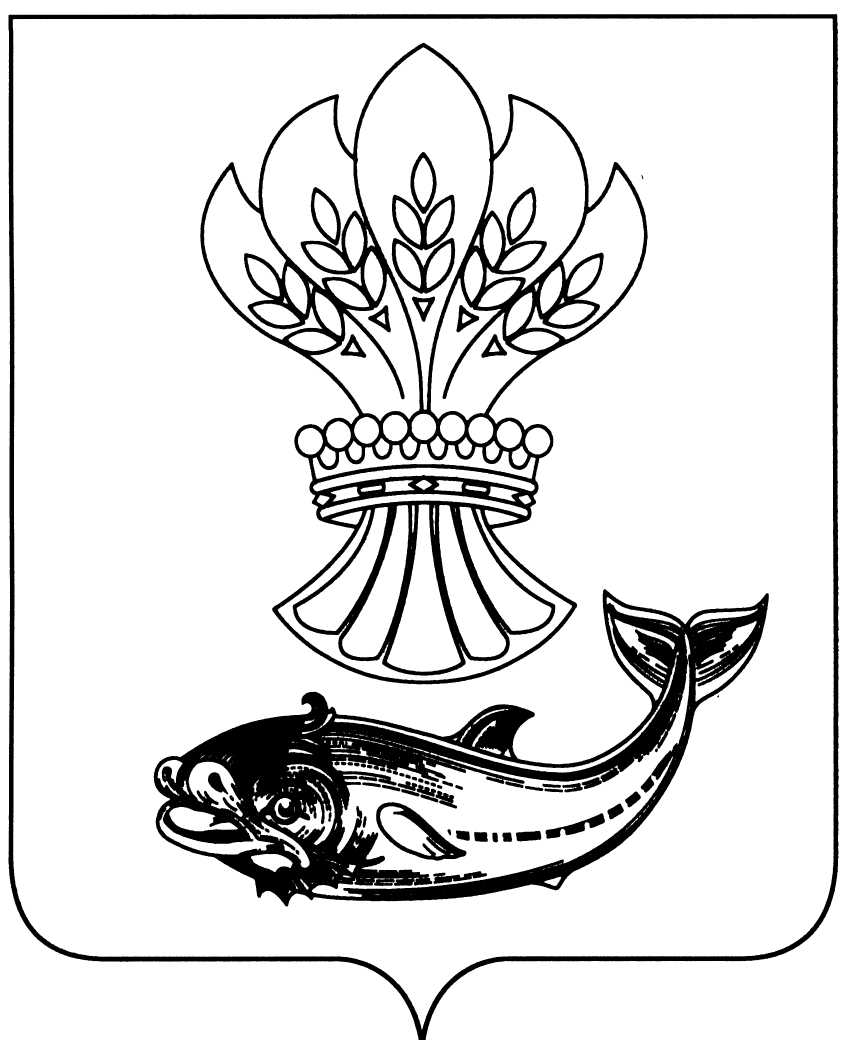 СОВЕТ НАРОДНЫХ ДЕПУТАТОВПАНИНСКОГО МУНИЦИПАЛЬНОГО РАЙОНАВОРОНЕЖСКОЙ ОБЛАСТИРЕШЕНИЕОт     .   .2017г.    №                                                                                                                                                                                           р.п. Панино Об исполнении бюджетаПанинского муниципальногорайона Воронежской области за 2016 годВ соответствии со ст.215.1 и ст. 219  Бюджетного кодекса Российской Федерации, п.2 ч.10 ст.35 Федерального закона от 06.10.2003г. № 131-ФЗ «Об общих принципах организации местного самоуправления в Российской Федерации», а также, руководствуясь Конституцией Российской Федерации, Совет народных депутатов Панинского муниципального района Воронежской областиРЕШИЛ:1.Утвердить отчет об исполнении бюджета  Панинского муниципального района Воронежской области за 2016 год по доходам в сумме 468325,4 тыс. рублей по расходам в сумме 446625,1 тыс. рублей с превышением доходов над расходами (профицит районного бюджета) в сумме 21700,3 тыс. рублей и со следующими показателями:по поступлению доходов в муниципальный бюджет за 2016 год по кодам классификации доходов бюджета согласно приложению 1 к настоящему Решению;по поступлению доходов в муниципальный бюджет за 2016 год по кодам видов доходов, подвидов доходов, классификации операций сектора государственного управления, относящихся к доходам бюджета согласно приложению 2 к настоящему Решению; по источникам внутреннего финансирования дефицита бюджета согласно приложению 3 к настоящему Решению;по ведомственной структуре расходов муниципального бюджета за 2016 год согласно приложению 4 к настоящему Решению;по распределению бюджетных ассигнований за 2016 год по разделам и подразделам, целевым статьям и видам расходов бюджета согласно приложению 5 к настоящему Решению;по распределению бюджетных ассигнований на реализацию муниципальных целевых программ за 2016 год согласно приложению 6 к настоящему Решению.2. Опубликовать  настоящее решение в официальном печатном издании Панинского муниципального района «Панинский муниципальный вестник»3.Настоящее решение вступает в силу со дня официального опубликования.Глава Панинского муниципального  района                                                                             В.Д. Жукавин                                                                                             Приложение № 1                                                                  к Решению Совета народных депутатов                                                                  Панинского муниципального района                                                                  Воронежской области « Об исполнении                                                                  бюджета Панинского муниципального                                                                   района за 2016 год»                                                                 от _____________________ 2017 года № ______ПОСТУПЛЕНИЕ ДОХОДОВ В МУНИЦИПАЛЬНЫЙ БЮДЖЕТ ЗА 2016 ГОДПО КОДАМ КЛАССИФИКАЦИИ ДОХОДОВ БЮДЖЕТА                                                                                             Приложение № 2                                                                  к Решению Совета народных депутатов                                                                  Панинского муниципального района                                                                  Воронежской области « Об исполнении                                                                  бюджета Панинского муниципального                                                                   района за 2016 год»                                                                 от _____________________ 2017 года № ______ПОСТУПЛЕНИЕ ДОХОДОВ В МУНИЦИПАЛЬНЫЙ БЮДЖЕТ ЗА 2016 ГОДПО КОДАМ ВИДОВ ДОХОДОВ, ПОДВИДОВ ДОХОДОВ КЛАССИФИКАЦИИ ДОХОДОВ БЮДЖЕТА                                                                   Приложение № 3                                                                  к Решению Совета народных депутатов                                                                  Панинского муниципального района                                                                  Воронежской области « Об исполнении                                                                  бюджета Панинского муниципального                                                                   района за 2016 год»                                                                 от _____________________ 2017 года № ______ИСТОЧНИКИ ВНУТРЕННЕГО ФИНАНСИРОВАНИЯ ДЕФИЦИТА ПАНИНСКОГО МУНИЦИПАЛЬНОГО РАЙОНА ЗА 2016 ГОД                                                                                      Приложение № 4                                                                  к Решению Совета народных депутатов                                                                  Панинского муниципального района                                                                  Воронежской области « Об исполнении                                                                  бюджета Панинского муниципального                                                                   района за 2016 год»                                     от _____________________ 2017 года № ______                                      Ведомственная структура расходов  бюджета Панинского                                               муниципального района  на 2016 года                                                                   Приложение № 5                                                                  к Решению Совета народных депутатов                                                                  Панинского муниципального района                                                                  Воронежской области « Об исполнении                                                                  бюджета Панинского муниципального                                                                   района за 2016 год»                                                                 от _____________________ 2017 года № ______Распределение бюджетных ассигнований на 2015 год по разделами подразделам, целевым статьям и видам расходов классификациирасходов бюджета                                                                                    Приложение № 6                                                                  к Решению Совета народных депутатов                                                                  Панинского муниципального района                                                                  Воронежской области « Об исполнении                                                                  бюджета Панинского муниципального                                                                   района за 2016 год»                                                                 от _____________________ 2017 года № ______Распределение бюджетных ассигнований на 2016 год по муниципальным программамНаименование дохода Код главного администратора доходовКод муниципального бюджетаИсполнениетыс. руб.Доходы бюджета - Всего8 50 00000 00 0000 000468325,5Федеральная служба по надзору в сфере природопользования048568,6ПЛАТЕЖИ ПРИ ПОЛЬЗОВАНИИ ПРИРОДНЫМИ РЕСУРСАМИ0481 12 00000 00 0000 000568,6Плата за негативное воздействие на окружающую среду 1 12 01000 01 0000 120568,6Плата за выбросы загрязняющих веществ в атмосферный воздух  стационарными объектами0481 12 01010 01 0000 120316,8Плата за выбросы загрязняющих веществ в атмосферный воздух  передвижными объектами0481 12 01020 01 0000 1200,3Плата за выбросы загрязняющих веществ в водные объекты0481 12 01030 01 0000 12059,8Плата за размещение отходов производства и потребления0481 12 01040 01 0000 120181,7Денежные взыскания (штрафы) за нарушения законодательства в области охраны окружающей среды0481 16 25050 01 0000 14010,0Федеральная служба по ветеринарному и фитосанитарному надзору0810,6Денежные взыскангия (штрафы) за нарушение земельного законодательства0811 16 25060 01 0000 1400,6Федеральная служба по надзору в сфере защиты прав потребителей и благополучия человека141276,3Денежные взыскания (штрафы) за административные правонарушения в области государственного регулирования производства и оборота этилового спирта, алкогольной, спиртосодержащей продукции 1411 16 08010 01 0000 14075,1Денежные взыскания (штрафы) за нарушение законодательства в области обеспечения санитарно- эпидемиологического благополучия человека и законодательства в сфере защиты прав потребителей141 1 16 28000 01 0000 140148,4Прочие поступления от денежных взысканий (штрафов) и иных сумм в возмещение ущерба1411 16 90050 05 0000 14052,8Федеральная налоговая служба18271 788,5Налог на доходы физических лиц182 1 01 02000 01 0000 11060 221,1Налог на доходы физических лиц с доходов, источником которых является налоговый агент, за исключением доходов, в отношении которых исчисление и уплата налога осуществляются в соответствии со статьями 227, 2271 и 228 Налогового кодекса Российской Федерации1821 01 02010 01 0000 11059 110,7Налог на доходы физических лиц с доходов, полученных от осуществления деятельности физическими лицами, зарегистрированными в качестве индивидуальных предпринимателей, нотариусов, занимающихся частной практикой, адвокатов, учредивших адвокатские кабинеты и других лиц, занимающихся частной практикой в соответствии со статьей 227 Налогового кодекса Российской Федерации1821 01 02020 01 0000 110412,6Налог на доходы физических лиц с доходов,  полученных физическими лицами в соответствии со статьей 228 Налогового Кодекса Российской Федерации1821 01 02030 01 0000 11099,3Налог на доходы физических лиц в виде фиксированных авансовых платежей с доходов, полученных физическими лицами, являющимися иностранными гражданами, осуществляющими трудовую деятельность по найму у физических лиц на основании патента в соответствии  со статьей 2271 Налогового кодекса Российской Федерации1821 01 02040 01 0000 110598,5НАЛОГИ НА СОВОКУПНЫЙ ДОХОД182 1 05 00000 00 0000 0009 791,9Единый налог на вмененный доход для отдельных видов деятельности 1821 05 02000 00 0000 1106 158,7Единый налог на вмененный доход для отдельных видов деятельности182 1 05 02010 02 0000 1106 155,1Единый налог на вмененный доход для отдельных видов деятельности (за налоговые периоды, истекшие до 1 января 2011 года)1821 05 02020 02 0000 1103,6Единый сельскохозяйственный налог 1821 05 03000 00 0000 1103 633,2Единый сельскохозяйственный налог182 1 05 03010 01 0000 1103 633,2ГОСУДАРСТВЕННАЯ ПОШЛИНА1821 08 00000 00 0000 0001 753,0Государственная пошлина по делам, рассматриваемым в судах общей юрисдикции, мировыми судьями (за исключением Верховного Суда Российской Федерации)1821 08 03010 01 0000 1101 753,0ЗАДОЛЖЕННОСТЬ И ПЕРЕРАСЧЕТЫ ПО ОТМЕНЕННЫМ НАЛОГАМ СБОРАМ И ИНЫМ ОБЯЗАТЕЛЬНЫМ ПЛАТЕЖАМ1821 09 00000 00 0000 0001,6Налог на имущество, переходящего в порядке наследования или дарения ( пени по существующему платежу)1821 09 04040 01 0000 1101,6ДЕНЕЖНЫЕ ВЗЫСКАНИЯ (ШТРАФЫ) ЗА НАРУШЕНИЯ ЗАКОНОДАТЕЛЬСТВ О НАЛОГАХ И СБОРАХ 1821 16 03000 00 0000 14020,9Денежные взыскания (штрафы) за нарушение законодательства о налогах и сборах, предусмотренные статьями 116, 118, 119.1, пунктами 1 и 2 статьи 120, статьями 125, 126, 128, 129, 129.1, 132, 133, 134, 135, 135.1 Налогового кодекса Российской Федерации, а также штрафы, взыскание которых осуществляется на основании ранее действовавшей статьи 117 Налогового кодекса Российской Федерации182 1 16 03010 01 0000 14019,1Денежные взыскания (штрафы) за административные правонарушения в области налогов и сборов, предусмотренные Кодексом Российской Федерации об административных правонарушениях1821 16 03030 01 0000 1401,8Министерство внутренних дел Российской Федерации188332,9Денежные взыскания (штрафы) за административные правонарушения в области государственного регулирования производства и оборота этилового спирта, алкогольной, спиртосодержащей продукции 1881 16 08010 01 0000 14030,0Денежные взыскания (штрафы) за правонарушения в области дорожного движения1881 16 30030 01 0000 14012,5Денежные взыскания (штрафы) за нарушения законодательства Российской Федерации об административных правонарушениях, предусмотренные статьей 20.25 Кодекса Российской Федерации об административных правонарашениях  1881 16 43000 01 0000 14036,5Прочие поступления от денежных взысканий (штрафов) и иных сумм в возмещение ущерба 1881 16 90050 05 0000 140 253,9Федеральная служба государственной регистрации, кадастра и картографии32140,0Денежные взыскания (штрафы) за нарушение земельного законодательства3211 16 25060 01 0000 14030,0Прочие поступления от денежных взысканий (штрафов) и иных сумм в возмещение ущерба 3211 16 90050 05 0000 140 10,0Генеральная прокуратура Российской Федерации4152,0Прочие поступления от денежных взысканий (штрафов) и иных сумм в возмещение ущерба 4151 16 90050 05 0000 140 2,0Департамент природных ресурсов и экологии Воронежской области8031,0Денежные взыскания (штрафы) за нарушение законодательства Российской  Федерации об охране и использовании животного мира 8031 16 25030 01 0000 1401,0Департамент здравоохранения Воронежской области82150,0Прочие поступления от денежных взысканий (штрафов) и иных сумм в возмещение ущерба 8211 16 90050 05 0000 140 50,0Управление государственного технического надзора Воронежской области84735,7Прочие поступления от денежных взысканий (штрафов) и иных сумм в возмещение ущерба 8471 16 90050 05 0000 140 35,7Отдел по  финансам, бюджету и мобилизации доходов администрации Панинского муниципального района92734 356,3ДОХОДЫ ОТ ИСПОЛЬЗОВАНИЯ ИМУЩЕСТВА, НАХОДЯЩЕГОСЯ В ГОСУДАРСТВЕННОЙ И МУНИЦИПАЛЬНОЙ СОБСТВЕННОСТИ9271 11 00000 00 0000  00019 981,5Проценты, полученные от предоставления бюджетных кредитов внутри страны9271 11 03000 00 0000  120233,1Проценты, полученные от предоставления бюджетных кредитов внутри страны за счет средств бюджетов муниципальных районов9271 11 03050 05 0000  120233,1Доходы, получаемые в виде арендной либо иной платы за передачу в возмездное пользование государственного и муниципального имущества (за исключением имущества бюджетных и автономных учреждений, а также имущества государственных и муниципальных унитарных предприятий, в том числе казенных)9271 11 05000 00 0000 12019 505,1Доходы, получаемые в виде арендной платы за земельные участки, государственная собственность на которые не разграничена, а также средства от продажи права на заключение договоров аренды указанных земельных участков9271 11 05010 00 0000 12019 180,7Доходы, получаемые в виде арендной платы за земельные участки, государственная собственность на которые не разграничена и которые расположены в границах сельских поселений, а также средства от продажи права на заключение договоров аренды указанных земельных участков9271  11 05013 10 0000  12014 018,1Доходы, получаемые в виде арендной платы за земельные участки, государственная собственность на которые не разграничена и которые расположены в границах городских поселений, а также средства от продажи права на заключение договоров аренды указанных земельных участков9271  11 05013 13 0000  1205 162,6Доходы от сдачи в аренду имущества, находящегося в оперативном управлении органов государственной власти, органов местного самоуправления, государственных внебюджетных фондов и созданных ими учреждений (за исключением имущества бюджетных и автономных учреждений)9271 11 05030 00  0000  120324,4Доходы от сдачи в аренду имущества, находящегося в оперативном управлении органов управления муниципальных районов и созданных ими учреждений (за исключением имущества муниципальных бюджетных и автономных учреждений)9271 11 05035 05  0000  120324,4Платежи от государственных и муниципальных унитарных предприятий927 1  11 07000 00 0000 120243,4Доходы от перечисления части прибыли государственных и муниципальных унитарных предприятий, остающейся после уплаты налогов и обязательных платежей 1 11 07010 00 0000  120243,4Доходы от перечисления части прибыли, остающейся после уплаты налогов и иных обязательных платежей муниципальных унитарных предприятий, созданных муниципальными районами927 1 11 07015 05 0000  120243,4ДОХОДЫ ОТ ОКАЗАНИЯ ПЛАТНЫХ УСЛУГ (РАБОТ) И КОМПЕНСАЦИИ ЗАТРАТ ГОСУДАРСТВА927  1 13 00000 00 0000 0002 201,2Доходы от оказания платных услуг (работ)927 1 13 01000 00 0000  130      1 866,5Прочие доходы от оказания платных услуг (работ) получателями средств бюджетов муниципальных районов927 1 13 01995 05 0000 1301 866,5Прочие доходы от компенсации затрат бюджетов муниципальных районов9271 13 02995 05 0000 130334,7ДОХОДЫ ОТ ПРОДАЖИ МАТЕРИАЛЬНЫХ И НЕМАТЕРИАЛЬНЫХ АКТИВОВ927 1 14 00000 00 0000  0006 940,9Доходы от реализации имущества, находящегося в собственности муниципальных районов( за исключением имущества муниципальных бюджетных и автономных учреждений, а также имущества муниципальных унитарных предприятий, в том числе казенных), в части реализации основных средств по указанному имуществу     9271 14 02053 05 0000 41014,3Доходы    от    продажи    земельных    участков, находящихся в государственной и муниципальной собственности (за исключением земельных участков бюджетных и автономных учреждений)927 1 14 06000 00 0000  4306 926,6Доходы     от    продажи    земельных    участков,                              государственная  собственность  на   которые не  разграничена927  1 14 06010 00 0000 4306 926,6Доходы    от    продажи    земельных    участков,                              государственная  собственность  на   которые   не  разграничена и  которые  расположены  в  границах сельских поселений927 114 06013 10 0000  4306 265,2Доходы    от    продажи    земельных    участков,                              государственная  собственность  на   которые   не  разграничена и  которые  расположены  в  границах городских поселений927 114 06013 13 0000  430661,4ШТРАФЫ, САНКЦИИ, ВОЗМЕЩЕНИЕ УЩЕРБА9271 16 00000 00  0000  00041,6Прочие поступления от денежных взысканий (штрафов) и иных сумм в возмещение ущерба, зачисляемые в бюджеты муниципальных районов927 1 16 90050 05 0000  14041,6ПРОЧИЕ НЕНАЛОГОВЫЕ ДОХОДЫ927 1 17 00000 00 0000  0005 191,1Прочие неналоговые доходы927 1 17 05000 00 0000  1805 191,1Прочие неналоговые доходы бюджетов муниципальных районов927  1 17 05050 05 0000 1805 191,1БЕЗВОЗМЕЗДНЫЕ ПОСТУПЛЕНИЯ927 2 00 00000 00 0000 000360873,6БЕЗВОЗМЕЗДНЫЕ ПОСТУПЛЕНИЯ ОТ ДРУГИХ БЮДЖЕТОВ БЮДЖЕТНОЙ СИСТЕМЫ РОССИЙСКОЙ ФЕДЕРАЦИИ9272 02 00000 00 0000 000360940,6Дотации бюджетам субъектов Российской Федерации и муниципальных образований9272 02 01000 00 0000 15137273,0Дотации на выравнивание бюджетной обеспеченности9272 02 01001 00 0000 15137273,0Дотации бюджетам муниципальных районов на выравнивание бюджетной обеспеченности9272 02 01001 05 0000 15137273,0Субсидии бюджетам бюджетной системы  Российской Федерации (межбюджетные субсидии)9272 02 02000 00 0000 151157606,4Субсидии бюджетам на обеспечение жильем молодых семей9272 02 02008 00 0000 151557,8Субсидии бюджетам муниципальных районов на обеспечение жильем молодых семей9272 02 02008 05 0000 151557,8Субсидии бюджетам на реализацию федеральных целевых программ9272 02 02051 00 0000 15177495,0Субсидии бюджетам муниципальных районов на реализацию федеральных целевых программ9272 02 02051 05 0000 15177495,0Субсидии бюджетам на софинансирование капитальных вложений в объекты государственной (муниципальной) собственности9272 02 02077 00 0000 1517374,8Субсидии бюджетам муниципальных районов на   софинансирование капитальных вложений в объекты муниципальной собственности9272 02 02077 05 0000 1517374,8Субсидии бюджетам на осуществление мероприятий по обеспечению жильем граждан Российской Федерации, проживающих в сельской местности9272 02 02085 00 0000 151907,2Субсидии бюджетам муниципальных районов на осуществление мероприятий по обеспечению жильем граждан Российской Федерации, проживающих в сельской местности9272 02 02085 05 0000 151907,2Субсидии бюджетам на создание в общеобразовательных организациях, расположенных в сельской  местности, условий для занятий физической культуры и спорта9272 02 02215 00 0000 1511500,0Субсидии бюджетам муниципальных районов на создание в общеобразовательных организациях, расположенных в сельской  местности, условий для занятий физической культуры и спорта9272 02 02215 05 0000 1511500,0Субсидии на капитальный ремонт и ремонт автомобильных дорог общего пользования местного значения9272 02 02216 00 0000 15120000,0Субсидии бюджетам муниципальных районов на капитальный ремонт и ремонт автомобильных дорог общего пользования местного значения9272 02 02216 05 0000 15120000,0Прочие субсидии9272 02 02999 00 0000 15149771,6Прочие субсидии бюджетам муниципальных районов9272 02 02999 05 0000 15149771,6Субвенции бюджетам субъектов Российской Федерации и муниципальных образований9272 02 03000 00 0000 151155930,9Субвенции бюджетам на выплату единовременного пособия при всех формах устройства детей, лишенных родительского попечения, в семью9272 02 03020 00 0000 151246,2Субвенции бюджетам муниципальных районов на выплату единовременного пособия при всех формах устройства детей, лишенных родительского попечения, в семью9272 02 03020 05 0000 151246,2Субвенции местным бюджетам на выполнение передаваемых полномочий субъектов Российской Федерации9272 02 03024 00 0000 1516193,0Субвенции бюджетам муниципальных районов на выполнение передаваемых полномочий субъектов Российской Федерации9272 02 03024 05 0000 1516193,0Субвенции бюджетам муниципальных образований на содержание ребенка в семье опекуна и приемной семье, а также вознаграждение, причитающееся приемному родителю9272 02 03027 00 0000 1514869,8Субвенции бюджетам муниципальных районов на содержание ребенка в семье опекуна и приемной семье, а также вознаграждение, причитающееся приемному родителю9272 02 03027 05 0000 1514869,8Субвенции бюджетам муниципальных образований на компенсацию части родительской платы за содержание ребенка в государственных и муниципальных образовательных учреждениях, реализующих основную общеобразовательную программу дошкольного образования9272 02 03029 00 0000 151219,6Субвенции бюджетам муниципальных районов на компенсацию части родительской платы за содержание ребенка в муниципальных образовательных учреждениях, реализующих основную общеобразовательную программу дошкольного образования9272 02 03029 05 0000 151219,6Субвенции на проведение Всероссийской сельскохозяйственной переписи9272 02 03121 00 0000 151678,6Субвенции бюджетам муниципальных районов на проведение Всероссийской сельскохозяйственной переписи9272 02 03121 05 0000 151678,6Прочие субвенции9272 02 03999 00 0000 151143723,7Прочие субвенции бюджетам муниципальных районов9272 02 03999 05 0000 151143723,7Иные межбюджетные трансферты9272 02 04000 00 0000 15110130,3Межбюджетные трансферты, передаваемые бюджетам для компенсации дополнительных расходов, возникших в результате решений, принятых органами власти другого уровня9272 02 04012 00 0000 151710,0Межбюджетные трансферты, передаваемые бюджетам муниципальных районов для компенсации дополнительных расходов, возникших в результате решений, принятых органами власти другого уровня9272 02 04012 05 0000 151710,0Межбюджетные трансферты, передаваемые бюджетам муниципальных образований на осуществление части полномочий по решению вопросов местного значения в соответствии с заключенными соглашениями9272 02 04014 00 0000 1517263,3Межбюджетные трансферты, передаваемые бюджетам муниципальных районов из бюджетов поселений на осуществление части полномочий по решению вопросов местного значения в соответствии с заключенными соглашениями9272 02 04014 05 0000 1517263,3Межбюджетные трансферты, передаваемые бюджетам на комплектование книжных фондов библиотек  муниципальных образований и государственных  библиотек городов Москвы и Санкт -Петербурга9272 02 04025 00 0000 15114,6Межбюджетные трансферты, передаваемые бюджетам на комплектование книжных фондов библиотек  муниципальных образований и государственных  библиотек городов Москвы и Санкт -Петербурга9272 02 04025 00 0000 15114,6Межбюджетные трансферты, передаваемые бюджетам на подключение общедоступных библиотек Российской Федерации к сети Интернет и развитие системы библиотечного дела с учетом задачи расширения информационных технологий и оцифровки9272 02 04041 00 0000 15161,3Межбюджетные трансферты, передаваемые бюджетам муниципальных районов, на подключение общедоступных библиотек Российской Федерации к сети Интернет и развитие системы библиотечного дела с учетом задачи расширения информационных технологий и оцифровки9272 02 04041 05 0000 15161,3Прочие межбюджетные трансферты, передаваемые бюджетам9272 02 04999 00 0000 1512081,1Прочие межбюджетные трансферты, передаваемые бюджетам муниципальных районов9272 02 04999 05 0000 1512081,1ПРОЧИЕ БЕЗВОЗМЕЗДНЫЕ ПОСТУПЛЕНИЯ9272 07 00000 00 0000 000664,2Прочие безвозмездные поступления в бюджеты муниципальных районов9272 07 05000 05 0000 180664,2Прочие безвозмездные поступления в бюджеты муниципальных районов9272 07 05030 05 0000 180664,2ВОЗВРАТ ОСТАТКОВ СУБСИДИЙ, СУБВЕНЦИЙ И ИНЫХ МЕЖБЮДЖЕТНЫХ ТРАНСФЕРТОВ, ИМЕЮЩИХ ЦЕЛЕВОЕ НАЗНАЧЕНИЕ, ПРОШЛЫХ ЛЕТ9272 19 00000 00 0000 000-731,3Возврат остатков субсидий, субвенций и иных межбюджетных трансфертов, имеющих целевое назначение, прошлых лет из бюджетов муниципальных районов9272 19 05000 05 0000 151-731,3Наименование показателя Код показателя Исполнениетыс. руб.Доходы бюджета - Всего000 8 50 00000 00 0000 000    468 325,5НАЛОГОВЫЕ И НЕНАЛОГОВЫЕ ДОХОДЫ 000 1 00 00000 00 0000 000    107 451,9Налог на прибыль, доходы000 1 01 00000 00 0000 000     60 221,1Налог на доходы физических лиц000 1 01 02000 01 0000 11060 221,1Налог на доходы физических лиц с доходов, источником которых является налоговый агент, за исключением доходов, в отношении которых исчисление и уплата налога осуществляются в соответствии со статьями 227, 2271 и 228 Налогового кодекса Российской Федерации000 1 01 02010 01 0000 11059 110,7Налог на доходы физических лиц с доходов, полученных от осуществления деятельности физическими лицами, зарегистрированными в качестве индивидуальных предпринимателей, нотариусов, занимающихся частной практикой, адвокатов, учредивших адвокатские кабинеты и других лиц, занимающихся частной практикой в соответствии со статьей 227 Налогового кодекса Российской Федерации000 1 01 02020 01 0000 110412,6Налог на доходы физических лиц с доходов,  полученных физическими лицами в соответствии со статьей 228 Налогового Кодекса Российской Федерации000 1 01 02030 01 0000 11099,3Налог на доходы физических лиц в виде фиксированных авансовых платежей с доходов, полученных физическими лицами, являющимися иностранными гражданами, осуществляющими трудовую деятельность по найму у физических лиц на основании патента в соответствии  со статьей 2271 Налогового кодекса Российской Федерации000 1 01 02040 01 0000 110598,5НАЛОГИ НА СОВОКУПНЫЙ ДОХОД000 1 05 00000 00 0000 0009 791,9Единый налог на вмененный доход для отдельных видов деятельности 000 1 05 02000 00 0000 1106 158,7Единый налог на вмененный доход для отдельных видов деятельности000 1 05 02010 02 0000 1106155,1Единый налог на вмененный доход для отдельных видов деятельности (за налоговые периоды, истекшие до 1 января 2011 года) 0001 05 02020 02 0000 1103,6Единый сельскохозяйственный налог 000 1 05 03000 00 0000 1103 633,2Единый сельскохозяйственный налог000  1 05 03010 01 0000 1103633,2ГОСУДАРСТВЕННАЯ ПОШЛИНА000 1 08 00000 00 0000 0001 753,0Государственная пошлина по делам, рассматриваемым в судах общей юрисдикции, мировыми судьями (за исключением Верховного Суда Российской Федерации)000 1 08 03010 01 0000 1101753,0ЗАДОЛЖЕННОСТЬ И ПЕРЕРАСЧЕТЫ ПО ОТМЕНЕННЫМ НАЛОГАМ СБОРАМ И ИНЫМ ОБЯЗАТЕЛЬНЫМ ПЛАТЕЖАМ1 09 00000 00 0000 0001,6Налог на имущество, переходящего в порядке наследования или дарения ( пени по существующему платежу)1 09 04040 01 0000 1101,6ДОХОДЫ ОТ ИСПОЛЬЗОВАНИЯ ИМУЩЕСТВА, НАХОДЯЩЕГОСЯ В ГОСУДАРСТВЕННОЙ И МУНИЦИПАЛЬНОЙ СОБСТВЕННОСТИ000 1 11 00000 00 0000  00019 981,5Проценты, полученные от предоставления бюджетных кредитов внутри страны000 1 11 03000 00 0000  120233,1Проценты, полученные от предоставления бюджетных кредитов внутри страны за счет средств бюджетов муниципальных районов000 1 11 03050 05 0000  120233,1Доходы, получаемые в виде арендной либо иной платы за передачу в возмездное пользование государственного и муниципального имущества (за исключением имущества бюджетных и автономных учреждений, а также имущества государственных и муниципальных унитарных предприятий, в том числе казенных)000 1 11 05000 00 0000 12019 505,1Доходы, получаемые в виде арендной платы за земельные участки, государственная собственность на которые не разграничена, а также средства от продажи права на заключение договоров аренды указанных земельных участков000 1 11 05010 00 0000 12019 180,7Доходы, получаемые в виде арендной платы за земельные участки, государственная собственность на которые не разграничена и которые расположены в границах сельских поселений, а также средства от продажи права на заключение договоров аренды указанных земельных участков000 1  11 05013 10 0000  12014 018,1Доходы, получаемые в виде арендной платы за земельные участки, государственная собственность на которые не разграничена и которые расположены в границах городских поселений, а также средства от продажи права на заключение договоров аренды указанных земельных участков000 1  11 05013 13 0000  1205 162,6Доходы от сдачи в аренду имущества, находящегося в оперативном управлении органов государственной власти, органов местного самоуправления, государственных внебюджетных фондов и созданных ими учреждений (за исключением имущества бюджетных и автономных учреждений)000 1 11 05030 00  0000  120324,4Доходы от сдачи в аренду имущества, находящегося в оперативном управлении органов управления муниципальных районов и созданных ими учреждений (за исключением имущества муниципальных бюджетных и автономных учреждений)000 1 11 05035 05  0000  120324,4Платежи от государственных и муниципальных унитарных предприятий000 1  11 07000 00 0000 120243,4Доходы от перечисления части прибыли, остающейся после уплаты налогов и иных обязательных платежей муниципальных унитарных предприятий, созданных муниципальными районами 000 1 11 07015 05 0000  120243,4ПЛАТЕЖИ ПРИ ПОЛЬЗОВАНИИ ПРИРОДНЫМИ РЕСУРСАМИ 000 1 12 00000 00 0000 000558,6Плата за негативное воздействие на окружающую среду 000 1 12 01000 01 0000 120568,6Плата за выбросы загрязняющих веществ в атмосферный воздух  стационарными объектами000 1 12 01010 01 0000 120316,8Плата за выбросы загрязняющих веществ в атмосферный воздух  передвижными объектами000 1 12 01020 01 0000 1200,3Плата за выбросы загрязняющих веществ в водные объекты000 1 12 01030 01 0000 12059,8Плата за размещение отходов производства и потребления0000 1 12 01040 01 0000 120181,7ДОХОДЫ ОТ ОКАЗАНИЯ ПЛАТНЫХ УСЛУГ (РАБОТ) И КОМПЕНСАЦИИ ЗАТРАТ ГОСУДАРСТВА000   1 13 00000 00 0000 0002 201,2Доходы от оказания платных услуг (работ)000  1 13 01000 00 0000  1301 866,5Прочие доходы от оказания платных услуг (работ) получателями средств бюджетов муниципальных районов000 1 13 01995 05 0000 1301 866,5Прочие доходы от компенсации затрат бюджетов муниципальных районов000 1 13 02995 05 0000 130334,7ДОХОДЫ ОТ ПРОДАЖИ МАТЕРИАЛЬНЫХ И НЕМАТЕРИАЛЬНЫХ АКТИВОВ000 1 14 00000 00 0000  0006 940,9Доходы от реализации имущества, находящегося в собственности муниципальных районов( за исключением имущества муниципальных бюджетных и автономных учреждений, а также имущества муниципальных унитарных предприятий, в том числе казенных), в части реализации основных средств по указанному имуществу     000 1 14 02053 05 0000 41014,3Доходы    от    продажи    земельных    участков, находящихся в государственной и муниципальной собственности (за исключением земельных участков бюджетных и автономных учреждений)000 1 14 06000 00 0000  4306 926,6Доходы     от    продажи    земельных    участков,                              государственная  собственность  на   которые не  разграничена  000 1 14 06010 00 0000 4306 926,6Доходы    от    продажи    земельных    участков,                              государственная  собственность  на   которые   не  разграничена и  которые  расположены  в  границах сельских поселений000 114 06013 10 0000  4306 265,2Доходы    от    продажи    земельных    участков,                              государственная  собственность  на   которые   не  разграничена и  которые  расположены  в  границах городских поселений000 114 06013 13 0000  430661,4ШТРАФЫ САНКЦИИ ,ВОЗМЕЩЕНИЕ УЩЕРБА000 1 16 00000 00 0000 000811,0Денежные взыскания (штрафы) за нарушение законодательства о налогах и сборах000 1 16 03000 00 0000 14020,9Денежные взыскания (штрафы) за нарушение законодательства о налогах и сборах, предусмотренные статьями 116, 118, 119.1, пунктами 1 и 2 статьи 120, статьями 125, 126, 128, 129, 129.1, 132, 133, 134, 135, 135.1 Налогового кодекса Российской Федерации, а также штрафы, взыскание которых осуществляется на основании ранее действовавшей статьи 117 Налогового кодекса Российской Федерации 000 1 16 03010 01 0000 14019,1Денежные взыскания (штрафы) за административные правонарушения в области налогов и сборов, предусмотренные Кодексом Российской Федерации об административных правонарушениях000 1 16 03030 01 0000 1401,8Денежные взыскания (штрафы) за административные правонарушения в области государственного регулирования производства и оборота этилового спирта, алкогольной, спиртосодержащей продукции 000 1 16 08000 00 0000 140105,1Денежные взыскания (штрафы) за административные правонарушения в области государственного регулирования производства и оборота этилового спирта, алкогольной, спиртосодержащей продукции 000 1 16 08010 01 0000 140        105,1Денежные взыскания (штрафы)  за нарушение законодательства  Российской Федерации  о недрах, об особо охраняемых природных территорий, об охране и использовании животного мира, об экологической экспертизе, в области охраны окружающей среды, о рыболовстве и сохранении водных биологических ресурсов, земельного законодательства, лесного законодательства, водного законодательства  000 1 16 25000 00 0000 140         41,6Денежные взыскания (штрафы) за нарушения законодательства в области охраны окружающей среды000 1 16 25030 01 0000 140       1,0Денежные взыскания (штрафы) за нарушения законодательства в области охраны окружающей среды000 1 16 25050 01 0000 140      10,0Денежные взыскания (штрафы) за нарушение земельного законодательства000 1 16 25060 01 0000 140      30,6Денежные взыскания (штрафы) за нарушение законодательства в области обеспечения санитарно- эпидемиологического благополучия человека и законодательства в сфере защиты прав потребителей000 1 16 28000 01 0000 140      148,4 Денежные взыскания (штрафы) за правонарушения в области дорожного движения000 1 16 30030 01 0000 140      12,5Денежные взыскания (штрафы) за нарушения законодательства Российской Федерации об административных правонарушениях, предусмотренные статьей 20.25 Кодекса Российской Федерации об административных правонарашениях  000 1 16 43000 01 0000 140     36,5Прочие поступления от денежных взысканий (штрафов) и иных сумм в возмещение ущерба000 1 16 90000 00 0000 140    446,0Прочие поступления от денежных взысканий (штрафов) и иных сумм в возмещение ущерба000 1 16 90050 05 0000 140     446,0ПРОЧИЕ НЕНАЛОГОВЫЕ ДОХОДЫ      5 191,1ПРОЧИЕ НЕНАЛОГОВЫЕ ДОХОДЫ 1 17 00000 00 0000  0005 191,1Прочие неналоговые доходы 1 17 05000 00 0000  1805 191,1Прочие неналоговые доходы бюджетов муниципальных районов  1 17 05050 05 0000 1805 191,1БЕЗВОЗМЕЗДНЫЕ ПОСТУПЛЕНИЯ 2 00 00000 00 0000 000360873,6БЕЗВОЗМЕЗДНЫЕ ПОСТУПЛЕНИЯ ОТ ДРУГИХ БЮДЖЕТОВ БЮДЖЕТНОЙ СИСТЕМЫ РОССИЙСКОЙ ФЕДЕРАЦИИ2 02 00000 00 0000 000360940,6Дотации бюджетам субъектов Российской Федерации и муниципальных образований2 02 01000 00 0000 15137273,0Дотации на выравнивание бюджетной обеспеченности2 02 01001 00 0000 15137273,0Дотации бюджетам муниципальных районов на выравнивание бюджетной обеспеченности2 02 01001 05 0000 15137373,0Субсидии бюджетам бюджетной системы  Российской Федерации (межбюджетные субсидии)2 02 02000 00 0000 151157606,4Субсидии бюджетам на обеспечение жильем молодых семей2 02 02008 00 0000 151557,8Субсидии бюджетам муниципальных районов на обеспечение жильем молодых семей2 02 02008 05 0000 151557,8Субсидии бюджетам на реализацию федеральных целевых программ2 02 02051 00 0000 15177495,0Субсидии бюджетам муниципальных районов на реализацию федеральных целевых программ2 02 02051 05 0000 15177495,0Субсидии бюджетам на софинансирование капитальных вложений в объекты государственной (муниципальной) собственности2 02 02077 00 0000 1517374,8Субсидии бюджетам муниципальных районов на  на софинансирование капитальных вложений в объекты муниципальной собственности2 02 02077 05 0000 1517374,8Субсидии бюджетам на осуществление мероприятий по обеспечению жильем граждан Российской Федерации, проживающих в сельской местности2 02 02085 00 0000 151907,2Субсидии бюджетам муниципальных районов на осуществление мероприятий по обеспечению жильем граждан Российской Федерации, проживающих в сельской местности2 02 02085 05 0000 151907,2Субсидии бюджетам на создание в общеобразовательных организациях, расположенных в сельской  местности, условий для занятий физической культуры и спорта2 02 02215 00 0000 1511500,0Субсидии бюджетам муниципальных районов на создание в общеобразовательных организациях, расположенных в сельской  местности, условий для занятий физической культуры и спорта2 02 02215 05 0000 1511500,0Субсидии на капитальный ремонт и ремонт автомобильных дорог общего пользования местного значения2 02 02216 00 0000 15120000,0Субсидии бюджетам муниципальных районов на капитальный ремонт и ремонт автомобильных дорог общего пользования местного значения2 02 02216 05 0000 15120000,0Прочие субсидии2 02 02999 00 0000 15149771,6Прочие субсидии бюджетам муниципальных районов2 02 02999 05 0000 15149771,6Субвенции бюджетам субъектов Российской Федерации и муниципальных образований2 02 03000 00 0000 151155930,9Субвенции бюджетам на выплату единовременного пособия при всех формах устройства детей, лишенных родительского попечения, в семью2 02 03020 00 0000 151246,2Субвенции бюджетам муниципальных районов на выплату единовременного пособия при всех формах устройства детей, лишенных родительского попечения, в семью2 02 03020 05 0000 151246,2Субвенции местным бюджетам на выполнение передаваемых полномочий субъектов Российской Федерации2 02 03024 00 0000 1516193,0Субвенции бюджетам муниципальных районов на выполнение передаваемых полномочий субъектов Российской Федерации2 02 03024 05 0000 1516193,0Субвенции бюджетам муниципальных образований на содержание ребенка в семье опекуна и приемной семье, а также вознаграждение, причитающееся приемному родителю2 02 03027 00 0000 1514869,8Субвенции бюджетам муниципальных районов на содержание ребенка в семье опекуна и приемной семье, а также вознаграждение, причитающееся приемному родителю2 02 03027 05 0000 1514869,8Субвенции бюджетам муниципальных образований на компенсацию части родительской платы за содержание ребенка в государственных и муниципальных образовательных учреждениях, реализующих основную общеобразовательную программу дошкольного образования2 02 03029 00 0000 151219,6Субвенции бюджетам муниципальных районов на компенсацию части родительской платы за содержание ребенка в муниципальных образовательных учреждениях, реализующих основную общеобразовательную программу дошкольного образования2 02 03029 05 0000 151219,6Субвенции на проведение Всероссийской сельскохозяйственной переписи2 02 03121 00 0000 151678,6Субвенции бюджетам муниципальных районов на проведение Всероссийской сельскохозяйственной переписи2 02 03121 05 0000 151678,6Прочие субвенции2 02 03999 00 0000 151143723,6Прочие субвенции бюджетам муниципальных районов2 02 03999 05 0000 151143723,6Иные межбюджетные трансферты2 02 04000 00 0000 15110130,3Межбюджетные трансферты, передаваемые бюджетам для компенсации дополнительных расходов, возникших в результате решений, принятых органами власти другого уровня2 02 04012 00 0000 151710,0Межбюджетные трансферты, передаваемые бюджетам муниципальных районов для компенсации дополнительных расходов, возникших в результате решений, принятых органами власти другого уровня2 02 04012 05 0000 151710,0Межбюджетные трансферты, передаваемые бюджетам муниципальных образований на осуществление части полномочий по решению вопросов местного значения в соответствии с заключенными соглашениями2 02 04014 00 0000 151      7263,3Межбюджетные трансферты, передаваемые бюджетам муниципальных районов из бюджетов поселений на осуществление части полномочий по решению вопросов местного значения в соответствии с заключенными соглашениями2 02 04014 05 0000 1517263,3Межбюджетные трансферты, передаваемые бюджетам на комплектование книжных фондов библиотек  муниципальных образований и государственных  библиотек городов Москвы и Санкт -Петербурга2 02 04025 00 0000 15114,6Межбюджетные трансферты, передаваемые бюджетам на комплектование книжных фондов библиотек  муниципальных образований и государственных  библиотек городов Москвы и Санкт -Петербурга2 02 04025 00 0000 15114,6Межбюджетные трансферты, передаваемые бюджетам на подключение общедоступных библиотек Российской Федерации к сети Интернет и развитие системы библиотечного дела с учетом задачи расширения информационных технологий и оцифровки2 02 04041 00 0000 15161,3Межбюджетные трансферты, передаваемые бюджетам муниципальных районов, на подключение общедоступных библиотек Российской Федерации к сети Интернет и развитие системы библиотечного дела с учетом задачи расширения информационных технологий и оцифровки2 02 04041 05 0000 15161,3Прочие межбюджетные трансферты, передаваемые бюджетам2 02 04999 00 0000 1512081,1Прочие межбюджетные трансферты, передаваемые бюджетам муниципальных районов2 02 04999 05 0000 1512081,1ПРОЧИЕ БЕЗВОЗМЕЗДНЫЕ ПОСТУПЛЕНИЯ2 07 00000 00 0000 000664,2Прочие безвозмездные поступления в бюджеты муниципальных районов2 07 05000 05 0000 180664,2Прочие безвозмездные поступления в бюджеты муниципальных районов2 07 05030 05 0000 180664,2ВОЗВРАТ ОСТАТКОВ СУБСИДИЙ, СУБВЕНЦИЙ И ИНЫХ МЕЖБЮДЖЕТНЫХ ТРАНСФЕРТОВ, ИМЕЮЩИХ ЦЕЛЕВОЕ НАЗНАЧЕНИЕ, ПРОШЛЫХ ЛЕТ2 19 00000 00 0000 000-731,3Возврат остатков субсидий, субвенций и иных межбюджетных трансфертов, имеющих целевое назначение, прошлых лет из бюджетов муниципальных районов2 19 05000 05 0000 151-731,3Код показателяНаименование показателяИсполнено, тыс. рублей000 90  00  00  00  00  0000  000Источники финансирования дефицитов бюджетов - всего -21700,3000 01  00  00  00  00  0000  000ИСТОЧНИКИ ВНУТРЕННЕГО ФИНАНСИРОВАНИЯ ДЕФИЦИТОВ БЮДЖЕТОВ 571,4000 01  03  00  00  00  0000  000Бюджетные кредиты от других бюджетов бюджетной системы Российской Федерации 14025,5000 01  03  01  00  00  0000  000Бюджетные кредиты от других бюджетов бюджетной системы Российской Федерации в валюте Российской Федерации 14025,5000 01  03  01  00  00  0000  700Получение бюджетных кредитов от других бюджетов бюджетной системы Российской Федерации в валюте Российской Федерации 40969,4000 01  03  01  00  05  0000  710Получение кредитов от других бюджетов бюджетной системы Российской Федерации бюджетами муниципальных районов в валюте Российской Федерации 40969,4000 01  03  01  00  00  0000  800Погашение бюджетных кредитов, полученных от других бюджетов бюджетной системы Российской Федерации в валюте Российской Федерации- 26943,9000 01  03  01  00  05  0000  810Погашение бюджетами муниципальных районов кредитов  от других бюджетов бюджетной системы Российской Федерации в валюте Российской Федерации- 26943,9000 01  06  00  00  00  0000  000Иные источники внутреннего финансирования дефицитов бюджетов- 13454,1000 01  06  05  00  00  0000  000Бюджетные кредиты, предоставленные внутри страны в валюте Российской Федерации- 13454,1000 01  06  05  00  00  0000  600Возврат бюджетных кредитов, предоставленных внутри страны в валюте Российской Федерации 14094,2000 01  06  05  02  00  0000  600Возврат бюджетных кредитов, предоставленных другим бюджетам бюджетной системы Российской Федерации  в валюте Российской Федерации 14094,2000 01  06  05  02  05  0000  640Возврат бюджетных кредитов, предоставленных другим бюджетам бюджетной системы Российской Федерации из бюджетов муниципальных районов в валюте Российской Федерации 14094,2000 01  06  05  00  00  0000  500Предоставление бюджетных кредитов внутри страны в валюте Российской Федерации- 27548,3000 01  06  05  02  00  0000  500Предоставление бюджетных кредитов другим бюджетам бюджетной системы Российской Федерации в валюте Российской Федерации- 27548,3000 01  06  05  02  05  0000  540Предоставление бюджетных кредитов другим бюджетам бюджетной системы Российской Федерации из бюджетов муниципальных районов в валюте Российской Федерации- 27548,3000 01  00  00  00  00  0000  00АИзменение остатков средств -22271,7000 01  05  00  00  00  0000  000Изменение остатков средств на счетах по учету средств бюджетов -22271,7000 01  05  00  00  00  0000  500Увеличение остатков средств бюджетов- 525744,1000 01  05  02  00  00  0000  500Увеличение прочих остатков средств бюджетов- 525744,1000 01  05  02  01  00  0000  510Увеличение прочих остатков денежных средств бюджетов- 525744,1000 01  05  02  01  05  0000  510Увеличение прочих остатков денежных средств бюджетов муниципальных районов- 525744,1000 01  05  00  00  00  0000  600Уменьшение остатков средств бюджетов 503472,4000 01  05  02  00  00  0000  600Уменьшение прочих остатков средств бюджетов 503472,4000 01  05  02  01  00  0000  610Уменьшение прочих остатков денежных средств бюджетов503472,4 000 01  05  02  01  05  0000  610Уменьшение прочих остатков денежных средств бюджетов муниципальных районов 503472,4НаименованиеГРБСРзПРЦСРВРСУММАНаименованиеГРБСРзПРЦСРВР( тыс.рублей)                          1    2     3   4        5   6          7В С Е Г О446625,1ОБЩЕГОСУДАРСТВЕННЫЕ ВОПРОСЫ914150023,2ОБЩЕГОСУДАРСТВЕННЫЕ ВОПРОСЫ91401     20660,9Функционирование законодательных (представительных) органов государственной власти и представительных органов муниципальных образований9140103396,4Муниципальня программа Панинского муниципального района «Экономическое развитие и инновационная экономика» 9140103396,4Подпрограмма " Обеспечение деятельности контрольного органа Совета народных депутатов Панинского муниципального района"914010315 6 00 00000396,4Основное мероприятие " Финансовое обеспечение деятельности  контрольного органа Совета народных депутатов Панинского муниципального района"914010315 6 01 00000396,4Расходы на выплаты персоналу в целях обеспечения выполнения функций государственными (муниципальными) органами, казенными учреждениями, органами управления  государственными  внебюджетными фондами)914010315 6 01 82010100390,9Закупка товаров, работ и услуг для государственных (муниципальных) нужд914010315 601 820102005,5Функционирование Правительства Российской Федерации, высших исполнительных органов государственной власти субъектов Российской Федерации, местных администраций914010419145,7Муниципальня программа Панинского муниципального района «Экономическое развитие и инновационная экономика» 91419145,7Подпрограмма "Обеспечение деятельности администрации Панинского муниципального района"914010415 5 00 0000018889,0Основное мероприятие " Финансовое обеспечение деятельности  администрации Панинского муниципального района"914010415 5 01 00000     18889,0Расходы на выплаты персоналу в целях обеспечения выполнения функций государственными (муниципальными) органами, казенными учреждениями, органами управления  государственными  внебюджетными фондами914010415 5 01 82010 10013463,0Закупка товаров и услуг для государственных (муниципальных) нужд914010415 5 01 82010 2005078,3Иные бюджетные ассигнования914010415 5 01  82010800347,7Подпрограмма "Обеспечение исполнения функций администрации Панинского муниципального района"914010415 8 00 0000256,7Основное мероприятие " Приобретение основных средств"914010415 8 01 0000256,7Закупка товаров и услуг для государственных (муниципальных) нужд914010415 8  01 82010200256,7Другие общегосударственные вопросы91401131118,8Муниципальная программа Панинского муниципального района" Управление муниципальными финансами, создание условий для эффективного и ответственного управления муниципальными финансами, повышение устойчивости бюджетов муниципальных образований Панинского муниципального района"9141093,8Подпрограмма "Финансовое обеспечение  исполнения  переданных полномочий"914011339 3 00 00001093,8Основное мероприятие "Осуществление государственных полномочий по созданию и организации и деятельности комиссий по делам несовершеннолетних и защите  их прав"914011339 3 01 00000387,0Расходы на выплаты персоналу в целях обеспечения выполнения функций государственными (муниципальными) органами, казенными учреждениями, органами управления  государственными  внебюджетными фондами914011339 3 01 78080100363,6Закупка товаров и услуг для государственных (муниципальных) нужд914011339 3 01 7808020023,4Основное мероприятие " Осуществление государственных полномочий по сбору информации от поселений, входящих в муниципальный район, необходимой для ведения регистра  муниципально -правовых актов Воронежской области"914011339 3 02 00000376,0Расходы на выплаты персоналу в целях обеспечения выполнения функций государственными (муниципальными) органами, казенными учреждениями, органами управления  государственными  внебюджетными фондами914011339 3 02 78090100286,2Закупка товаров и услуг для государственных (муниципальных) нужд914011339 3 02 7809020089,8Основное мероприятие" Создание и организация деятельности административных комиссий"914011339 3 03 00000330,8Расходы на выплаты персоналу в целях обеспечения выполнения функций государственными (муниципальными) органами, казенными учреждениями, органами управления  государственными  внебюджетными фондами914011339 3 03 78470100243,2Закупка товаров и услуг для государственных (муниципальных) нужд914011339 3 03 7847020087,6Муниципальная программа Панинского муниципального района « Содействие развитию муниципальных образований и местного самоуправления»914011325,0Подпрограмма " Реализация муниципальной политики в сфере социально-экономического развития муниципального развития"914011358 1 00 000025,0Основное мероприятие" Ежегодные членские взносы в ассоциацию Советов муниципальных образований "914011358 1 02 000025,0Закупка товаров и услуг для государственных (муниципальных) нужд914011358 1 02 8232020025,0НАЦИОНАЛЬНАЯ БЕЗОПАСНОСТЬ И ПРАВООХРАНИТЕЛЬНАЯ ДЕЯТЕЛЬНОСТЬ9140322,6Защита населения и территории от чрезвычайных ситуаций природного и техногенного характера, гражданская оборона914030922,6Муниципальная программа Панинского муниципального района " Защита населения и территории Панинского муниципального района от чрезвычайных ситуаций"914Подпрограмма " Развитие и модернизация  защиты населения от угроз чрезвычайных ситуаций и пожаров"914030910 1 00 00000       22,6Основное мероприятие " Повышение уровня информирования населения о возникновении ЧС и принятых мерах по их  ликвидации"914030910 1 02 0000022,6Закупка товаров и услуг для государственных (муниципальных) нужд914030910 1 02 8104020022,6 НАЦИОНАЛЬНАЯ ЭКОНОМИКА9140431430,2Сельское хозяйство и рыболовство9140405686,3Муниципальная программа Панинского муниципального района" Развитие сельского хозяйства, производства пищевых продуктов и инфраструктуры агропродовольственного рынка"9140405686,3Подпрограмма «Проведение Всероссийской  сельскохозяйственной переписи в 2016 году»914040525А01 00000682,4Основное мероприятие «Обеспечение проведения Всероссийской сельскохозяйственной переписи в  2016 году»914040525A0153910682,4Закупка товаров и услуг для государственных (муниципальных) нужд914040525A0153910682,4Подпрограмма «Эпизоотическое и ветеринарно –санитарное благополучие панинского муниципального района»914040525 Э 00 000003,9Основное мероприятие « Обеспечение проведения противоэпизоотических мероприятий»914040525 Э 01 000003,9Закупка товаров, работ и услуг для государственных (муниципальных) нужд914040525 Э 01 788002003,9Дорожное хозяйство ( дорожные фонды)   914040929999,9Муниципальная программа панинского муниципального района"Обеспечение доступным и комфортным  жильем и коммунальными услугами населения  Панинского муниципального района"914040905 0 00 0000010000,0Подпрограмма " Развитие дорожного хозяйства  Панинского муниципального района "914040905 5 00 0000010000,0Основное мероприятие " Развитие сети  автомобильных дорог общего пользования"914040905 5 01 0000010000,0межбюджетные трансферты914040905 5 01 78230 50010000,0Подпрограмма " Развитие  транспортной системы  Панинского муниципального района "  914040905 5 00 0000019999,9Основное мероприятие " Капитальный ремонт и ремонт автомобильных дорог общего пользования"   914040905 5 01 0000019999,9межбюджетные трансферты  914040905 5 01 7885050019999,9Другие вопросы в области национальной экономики9140412744,0Муниципальная программа Панинского муниципального района " Обеспечение доступным и комфортным  жильем  и коммунальными услугами населения Панинского муниципального района"91404176,2Подпрограмма " Энергосбережение и повышение энергетической эффективности в   Панинском муниципальном  районе"914041205 3 00 00000176,2Основное мероприятие " Проведение мероприятий по энергосбережению и повышению энергетической эффективности для повышения эффективности использования топливно-энергетических ресурсов"   914041205 3 02 00000176,2Закупка товаров и услуг для государственных (муниципальных) нужд    914041205 3 02 83320200176,2Муниципальня программа Панинского муниципального района «Экономическое развитие и инновационная экономика»  914Подпрограмма " Обеспечение  исполнения функций администрации Панинского муниципального района"914041215 8 00 00000499,6Основное мероприятие " Проведение ремонтных работ"914041215 8 03 00000499,6Закупка товаров и услуг для государственных (муниципальных) нужд914041215 8 03 82010200499,6Подпрограмма "Совершенствование  муниципального управления"914041215 3 00 0000068,2основное мероприятие " Мероприятия направленные на снижение напряженности  на рынке труда"914041215 3 02 0000068,2Межбюджетные трансферты914041215 3 02 7843050068,2Муниципальная программа Панинского муниципального района " Обеспечение доступным и комфортным  жильем  и коммунальными услугами населения Панинского муниципального района"91405730,7Подпрограмма " Энергосбережение и повышение энергетической эффективности в   Панинском муниципальном  районе"9140503730,7Основное  мероприятие «Предоставление субсидий  из областного бюджета бюджетам муниципальных образований Панинского муниципального района на софинансирование расходных обязательств, возникающих при выполнении полномочий органов местного самоуправления по вопросам местного значения в сфере обеспечения уличного освещения, включаемых в том числе на возмещение затрат инвестору в рамках энергосервисных  контрактов91405030530000000730,7Межбюджетные трансферты91405030530178670500730,7ОХРАНА ОКРУЖАЮЩЕЙ  СРЕДЫ914069,9Муниципальная программа  Панинского муниципального района " Охрана окружающей среды" 9149,9Подпрограмма " Биологическое разнообразие"914060312 2 00 00009,9Основное мероприятие " Проведение акций, мероприятий , в том числе, в школах, в связи с ежегодным всемирным днем окружающей среды ( 5 июня)"914060312 2 01 00009,9Закупка товаров и услуг для государственных (муниципальных) нужд914060312 2 01 82150200        9,9Муниципальная программа Панинского муниципального района Воронежской области "Развитие образования" на 2014-2020 годы91407       88351,8Подпрограмма " Повышение доступности и качества дошкольного образования"91407      88351,8Другие вопросы в области образования914070902 0 00 0000     88351,8Основное мероприятие " Строительство здания детского сада в р.п. Панино"914070902100 00000400     88351,8Капитальные вложения в объекты недвижимого имущества государственной ( муниципальной) собственности914070902101 50210400 76778,9Капитальные вложения в объекты недвижимого имущества государственной ( муниципальной) собственности914070902101 R0210400  6234,7Капитальные вложения в объекты недвижимого имущества государственной ( муниципальной) собственности914070902101 L0210400   5338.2Муниципальня программа Панинского муниципального района «Экономическое развитие и инновационная экономика» 91408   1899,6Подпрограмма " Обеспечение  исполнения функций администрации Панинского муниципального района"9140801    1899,6Основное мероприятие " Приобретение основных средств"914080115 8 00 00000    1899,6Закупка товаров и услуг для государственных (муниципальных) нужд914080115 8 01 00590200   1899,6СОЦИАЛЬНАЯ ПОЛИТИКА914106917,5Пенсионное обеспечение91410012854,7Муниципальная программаПанинского муниципального района Воронежской области "Социальная поддержка граждан" на 2014-2020 годы9142854,7Подпрограмма " Улучшение качества жизни пожилых людей"914100103 0 00 000002 854,7Основное мероприятие "Обеспечение мер социальных гарантий муниципальных служащих в связи с выходом их на пенсию"914100103 2  01 000002 854,7Социальное обеспечение и иные выплаты населению914100103 2 01 822103002854,7Социальное обеспечение населения91410034062,8Муниципальная программаПанинского муниципального района Воронежской области "Социальная поддержка граждан" на 2014-2020 годы914100303 0 00 00000373,9Подпрограмма " Улучшение качества жизни пожилых людей"914100303 0 00 00000348,9Основное мероприятие "Организация прававой и социальной работы по защите прав и интересов ветеранов и инвалидов войны и труда"914100303 2 02 00000348,9Закупка товаров и услуг для государственных (муниципальных) нужд914100303 2 02 82220800348,9Подпрограмма " Материальная помощь гражданам, нуждающимся в социальной поддержке"914100303 0  00 00000 25,0Основное мероприятие "Обеспечение мер по оказанию помощи населению в социальной поддержке"914100303 3  01 00000 25,0Социальное обеспечение и иные выплаты населению914100303 3  01 82300 30025,0Муниципальная программа Панинского муниципального района " Обеспечение доступным и комфортным  жильем  и коммунальными услугами населения Панинского муниципального района"3688,9Подпрограмма " Создание условий для обеспечения  доступным и комфортным жильем  населения  Панинского муниципального района"914100305 0 00 000002730,0Основное мероприятие " Обеспечение жильем  молодых семей"914100305 1 01 000002730,0Социальное обеспечение и иные выплаты населению914100305 1 01 50200300851.0Социальное обеспечение и иные выплаты населению914100305 1 01 R0200300699.6Социальное обеспечение и иные выплаты населению914100305 1 01 L02003001179.4Муниципальная программа Панинского муниципального района" Развитие сельского хозяйства, производства пищевых продуктов и инфраструктуры агропродовольственного рынка"914100325 2 00 00000958,9Подпрограмма " Устойчивое  развитие сельских территорий на 2014-2017  годы и на период до 2020 года"914100325 2 00 00000958,9Основное мероприятие" Улучшение жилищных условий граждан  проживающих  в сельской местности"914100325 7 00 00000958,9Социальное обеспечение и иные выплаты населению914100325 7 02 50180300547.2Социальное обеспечение и иные выплаты населению914100325 7 02 R0180300359.9Социальное обеспечение и иные выплаты населению914100325 7 02 L018030051.8ПАНИНСКИЙ «ИНФОРМАЦИОННО-КОНСУЛЬТАЦИОННЫЙ ЦЕНТР  ПРОМЫШЛЕННОГО КОМПЛЕКСА»9152648,6НАЦИОНАЛЬНАЯ ЭКОНОМИКА915042648,6Сельское хозяйство и рыболовство91504052648,6Муниципальная программа Панинского муниципального района" Развитие сельского хозяйства, производства пищевых продуктов и инфраструктуры агропродовольственного рынка"9150405Подпрограмма "Развитие информационно-консультационной помощи в сельской местности"915040525 1 00 000002648,6Основное мероприятие " Финансовое обеспечение деятельности  МКУ  Панинский " ИКЦ"915040525 1 01 000002648,6Расходы на выплату  персоналу в целях обеспечения выполнения функций государственными (муниципальными) органами, казенными учреждениями, органами управления  государственными внебюджетными фондами915040525 1 01 005901002201,0Закупка товаров, работ и услуг для государственных (муниципальных) нужд915040525 1 01 00590200441,4 Иные бюджетные ассигнования915040525 1 01 005908006,2МУ «Центр  организационного обеспечения деятельности  органов местного самоуправления» администрации Панинского муниципального района9176404,5ОБЩЕГОСУДАРСТВЕННЫЕ ВОПРОСЫ917015461,8Другие общегосударственные вопросы9170113     5461,8Муниципальная программа панинского муниципального района " Экономическое развитие и инновационная экономика"5461,8Подпрограмма " Обеспечение деятельности МКУ " ЦООДОМС"917011315 7 00 000005461,8Основное мероприятие " Финансовое обеспечение деятельности МКУ " ЦООДОМС"917011315 7 01 000005461,8Расходы на выплату  персоналу в целях обеспечения выполнения функций государственными (муниципальными) органами, казенными учреждениями, органами управления  государственными внебюджетными фондами917011315 7 01 005901005456,3Закупка товаров, работ и услуг для государственных (муниципальных) нужд917011315 7 01 00590200          5,5НАЦИОНАЛЬНАЯ БЕЗОПАСНОСТЬ И ПРАВООХРАНИТЕЛЬНАЯ ДЕЯТЕЛЬНОСТЬ91703942,7Защита населения и территории от  чрезвычайных ситуаций   природного и техногенного характера, гражданская оборона9170309942,7Муниципальная программа Панинского муниципального района " Защита населения и территории панинского муниципального района от чрезвычайных ситуаций"9170309942,7Подпрограмма " Совершенствование работы единой  дежурно-диспетчерской  службы  администрации Панинского муниципального района"917030910 2 00 0000942,7Основное мероприятие " Обеспечение деятельности  ЕДДС муниципального района  по совершенствованию мониторинга и прогнозирования ЧС"917030910 2 01 00000942,7Расходы на выплату  персоналу в целях обеспечения выполнения функций государственными (муниципальными) органами, казенными учреждениями, органами управления  государственными внебюджетными фондами917030910 2 01 81060100942,7ОТДЕЛ ПО КУЛЬТУРЕ АДМИНИСТРАЦИИ ПАНИНСКОГО МУНИЦИПАЛЬНОГО РАЙОНА92227486,4ОБРАЗОВАНИЕ922074810,4Общее образование92207024810,4Муниципальная программа  Панинского муниципального района " Развитие культуры и туризма" на 2014-2018 гг.92207024810,4Подпрограмма "Развитие дополнительного образования в сфере  культуры"922070211 1 00 00004662,3Основное мероприятие " Финансовое  обеспечение деятельности МКОУ  ДОД " ДШИ р.п. Панино"922070211 1 01 000004662,3Расходы на выплату  персоналу в целях обеспечения выполнения функций государственными (муниципальными) органами, казенными учреждениями, органами управления  государственными внебюджетными фондами922070211 1 01 005901004254,8Закупка товаров, работ и услуг для государственных (муниципальных) нужд922070211 1 01 00590200389,1Иные бюджетные ассигнования 922070211 1 01 0059080018,3Основное мероприятие  " Модернизация материально-технической базы, техническое оснащение учреждения"  922070211 1 03 00000107,6Закупка товаров, работ и услуг для государственных (муниципальных) нужд  922070211 1 03 0059020010,8Закупка товаров, работ и услуг для государственных (муниципальных) нужд  922070211 1 03 2054020096,8Основное мероприятие " Художественно-эстетическое воспитание  учащихся через организацию и проведение конкурсов, смотров, фестивалей, посещение и участие в творческих мероприятиях"  9220702 11 1 04 0000011,2Закупка товаров, работ и услуг для государственных (муниципальных) нужд  922070211 1 04 0059020011,2Основное мероприятие" Повышение квалификации, подготовки и переподготовки специалистов"    9220702 11 1 05 0000029,4Закупка товаров, работ и услуг для государственных (муниципальных) нужд   922070211 1 05 0059020029,4КУЛЬТУРА, КИНЕМАТОГРАФИЯ9220822676,0Культура9220801     19003,2Муниципальная программа  Панинского муниципального района " Развитие культуры и туризма" на 2014-2018 гг.922Попрограмма " Развитие культурно-досуговой деятельности и народного творчества"922080111 2 00 0000013356,7Основное мероприятие " Финансовое обеспечение деятельности  МКУК " МДКиД"922080111 2 01 000008512,2Расходы на выплату  персоналу в целях обеспечения выполнения функций государственными (муниципальными) органами, казенными учреждениями, органами управления  государственными внебюджетными фондами922080111 2 01 005901005973,6Закупка товаров, работ и услуг для государственных (муниципальных) нужд 922080111 2 01 005902002215,0Иные бюджетные ассигнования 922080111 2 01 00590800323,6Основное мероприятие «Модернизация  материально-технической базы,техническое оснащение учреждения»922080111 2 02 00000832,6Закупка товаров и услуг для государственных (муниципальных) нужд922080111 2 02 00590200361,1Закупка товаров и услуг для государственных (муниципальных) нужд922080111 2 02 20540200267,4Закупка товаров и услуг для государственных (муниципальных) нужд922100304 1 14 R0270200200,0Закупка товаров и услуг для государственных (муниципальных) нужд922100311 2 02 L02702004,1Основное мероприятие " Организация и проведение культурно-массовых мероприятий, смотров, конкурсов, фестивалей"922080111 2 03 00000843,1Закупка товаров и услуг для государственных (муниципальных) нужд  922080111 2 03 83500200837,3Закупка товаров и услуг для государственных (муниципальных) нужд  922080111 2 03 205402005,8Основное мероприятие" Повышение квалификации, подготовки и переподготовки специалистов"   922080111 2 04 0000010,1Закупка товаров и услуг для государственных (муниципальных) нужд   922080111 2 04 0059020010,1Основное мероприятие " Финансовое обеспечение деятельности филиала МКУК " МДКиД"- КДЦ кинотеатр " Восток"  922080111 2 05 000003158,7Расходы на выплату  персоналу в целях обеспечения выполнения функций государственными (муниципальными) органами, казенными учреждениями, органами управления  государственными внебюджетными фондами  922080111 2 05 00590100418,4Закупка товаров, работ и услуг для государственных (муниципальных) нужд   922080111 2 05 005902002724,4Иные бюджетные ассигнования   922080111 2 05 0059080015,9Подпрограмма " Развитие и модернизация  библиотечного дела"   922080111 3 00 000005646,5Основное мероприятие " Финансовое обеспечение деятельности МКУК " ПМЦБ"   922080111 3 01 000005321,0Расходы на выплату  персоналу в целях обеспечения выполнения функций государственными (муниципальными) органами, казенными учреждениями, органами управления  государственными внебюджетными фондами   922080111 3 01 005901004520,3Закупка товаров, работ и услуг для государственных (муниципальных) нужд    922080111 3 01 00590200      785,2Иные бюджетные ассигнования   922080111 3 01 0059080015,5Основное мероприятие " Комплектование книжных фондов"    922080111 3 02 0000030,8Закупка товаров, работ и услуг для государственных (муниципальных) нужд   922080111 3 02 0059020016,2Закупка товаров, работ и услуг для государственных (муниципальных) нужд   922080111 3 02 5144020014,6Основное мероприятие " Развитие и модернизация библиотечного дела, внедрение новых технологий и форм деятельности"   9220801 11 3 03 00000107,6Закупка товаров, работ и услуг для государственных (муниципальных) нужд  922080111 3 03 5146020061,3Закупка товаров, работ и услуг для государственных (муниципальных) нужд   922080111 3 03 0059020046,3Основное мероприятие " Организация и проведение мероприятий"   922080111 3 04 00000187,1Закупка товаров, работ и услуг для государственных (муниципальных) нужд  922080111 3 04 00590200187,1Другие вопросы в области культуры, кинематографии и средств массовой информации92208043672,8Муниципальная программа  Панинского муниципального района " Развитие культуры и туризма" на 2014-2018 гг.92208043672,8Подпрограмма " Обеспечение учета и отчетности в муниципальных учреждениях  культуры"922080411 4 00 000002 044,4Основное мероприятие "Финансовое обеспечение деятельности  МКУ П "ЦБУК"922080411 4 01 000002 044,4Расходы на выплату  персоналу в целях обеспечения выполнения функций государственными (муниципальными) органами, казенными учреждениями, органами управления  государственными внебюджетными фондами922080411 4 01 005901001963,2Закупка товаров, работ и услуг для государственных (муниципальных) нужд922080411 4 01 0059020081,2Иные бюджетные ассигнования  922080411 4 01 005908000,0 Подпрограмма "Содержание и обеспечение деятельности аппарата отдела по культуре  администрации Панинского муниципального района"922080411 5 00 000001 628,4Основное мероприятие " Финансовое обеспечение  деятельности отдела культуры и архивного дела администрации Панинского муниципального района и выполнение других обязательств органов местного самоуправления"922080411 5 00 000001 628,4Расходы на выплату  персоналу в целях обеспечения выполнения функций государственными (муниципальными) органами, казенными учреждениями, органами управления  государственными внебюджетными фондами922080411 5 01 820101001437,8Закупка товаров, работ и услуг для государственных (муниципальных) нужд922080411 5 01 82010200189,6Иные бюджетные ассигнования  922080411 5 01 820108001,0ОТДЕЛ ПО ОБРАЗОВАНИЮ ОПЕКЕ И ПОПЕЧИТЕЛЬСТВУ АДМИНИСТРАЦИИ ПАНИНСКОГО МУНИЦИПАЛЬНОГО РАЙОНА924233856,0ОБЩЕГОСУДАРСТВЕННЫЕ ВОПРОСЫ92401943,0Другие общегосударственные вопросы9240113943,0Муниципальная программа Панинского муниципального района" Управление муниципальными финансами, создание условий для эффективного и ответственного управления муниципальными финансами, повышение устойчивости бюджетов муниципальных образований Панинского муниципального района"924943,0Подпрограмма "Финансовое обеспечение  исполнения  переданных полномочий"924943,0Основное мероприятие "Выполнение  переданных полномочий по  организации и осуществлению деятельности по опеке и попечительству"924011302 9 08 00000943,0Расходы на выплату  персоналу в целях обеспечения выполнения функций государственными ( муниципальными) органами, казенными учреждениями, органами управления  государственными внебюджетными фондами924011302 9 08 78240100754,1Закупка товаров, работ и услуг для государственных (муниципальных) нужд              924011302 9 08 78240200188,9ОБРАЗОВАНИЕ92407216476,5Муниципальная программаПанинского муниципального района Воронежской области "Развитие образования" на 2014-2020 годы92407216476,5Дошкольное образование924070119611,2Подпрограмма " Повышение доступности и качества дошкольного образования"924070119611,2Основное мероприятие " Строительство детского сада"924070102 1 01 00000192,4Капитальные вложения в объекты недвижимого имущества государственной ( муниципальной) собственности924070102 1 01 00590400192,4Основное мероприятие "  Капитальный и текущий ремонт зданий дошкольных образовательных организаций"924070102 1 02 0000055,0Закупка товаров и услуг для государственных (муниципальных) нужд924070102 1 02 2054020055,0Основное мероприятие " Материально-техническое оснащение муниципальных дошкольных образовательных организаций"924070102 1 03 00000627,1Закупка товаров и услуг для государственных (муниципальных) нужд924070102 1 03 2054020070,0Закупка товаров и услуг для государственных (муниципальных) нужд924070102 1 03 78290200224,7Закупка товаров и услуг для государственных (муниципальных) нужд924070102 1 03 00590200332,4Основное мероприятие "Повышение квалификации педагогических и руководящих работников  дошкольных общеобразовательных учреждений"924070102 1 04 0000042,0Закупка товаров и услуг для государственных (муниципальных) нужд924070102 1 04 7829020042,0Основное мероприятие " Финансовое обеспечение деятельности ДОУ"924070102 1 05 00000      18694,7Расходы на выплату  персоналу в целях обеспечения выполнения функций государственными ( муниципальными) органами, казенными учреждениями, органами управления  государственными внебюджетными фондами924070102 1 05 7829010010619,6Закупка товаров, работ и услуг для государственных (муниципальных) нужд              924070102 1 05 78290200173,7Расходы на выплату  персоналу в целях обеспечения выполнения функций государственными ( муниципальными) органами, казенными учреждениями, органами управления  государственными внебюджетными фондами924070102 1 05 005901003019,9Закупка товаров, работ и услуг для государственных (муниципальных) нужд              924070102 1 05 005902004809,2Иные бюджетные ассигнования924070102 1 05 0059080072,3Общее образование9240702185163,5Подпрограмма" Повышение  доступности и качества общего образования"924070202 2 00 00000181534.1Основное мероприятие " Кадровое обеспечение, поддержка  творческих педагогов и одаренных детей"924070202 2 01 00000201.8Закупка товаров, работ и услуг для государственных (муниципальных) нужд              924070202 2 01 8009020059.0Расходы на выплату  персоналу в целях обеспечения выполнения функций государственными ( муниципальными) органами, казенными учреждениями, органами управления  государственными внебюджетными фондами924070202 2 01 8013010010,0Закупка товаров, работ и услуг для государственных (муниципальных) нужд              924070202 2 01 80130200132.8Основное мероприятие" Повышение квалификации, подготовки и переподготовки специалистов"924070202 2 02 00000277.2Закупка товаров, работ и услуг для государственных (муниципальных) нужд              924070202 2 02 78120200277.2Основное мероприятие" Проведение государственной аттестации выпускников школ"924070202 2 03 0000068.2Закупка товаров, работ и услуг для государственных (муниципальных) нужд              924070202 2 03 8007020068.2Основное мероприятие " Укрепление материально-технической базы общеобразовательных учреждений, оптимизация сети  общеобразовательных учреждений"924070202 2 05 0000012804,7Закупка товаров, работ и услуг для государственных (муниципальных) нужд              924070202 2 05 800302000,0Закупка товаров, работ и услуг для государственных (муниципальных) нужд              924070202 2 05 830002003768,0 Закупка товаров, работ и услуг для государственных (муниципальных) нужд              924070202 2 05 509702001500,0Закупка товаров, работ и услуг для государственных (муниципальных) нужд              924070202 2 05 R52002006188.3Закупка товаров, работ и услуг для государственных (муниципальных) нужд              924070202 2 05 S52002001128.0Закупка товаров, работ и услуг для государственных (муниципальных) нужд              924070202 2 05 S0970200180.4Закупка товаров, работ и услуг для государственных (муниципальных) нужд              924070202 2 05 S836020040.0Закупка товаров, работ и услуг для государственных (муниципальных) нужд              924070202 2 05 83000200Основное мероприятие " Обеспечение противопожарной безопасности"924070202 2 06 00000717,9Закупка товаров, работ и услуг для государственных (муниципальных) нужд              924070202 2 06 80050200717,9Основное мероприятие " Охрана жизни и здоровья детей"924070202 2 07 000006647,3Закупка товаров, работ и услуг для государственных (муниципальных) нужд  924070202 2 07 800802006031,8Закупка товаров, работ и услуг для государственных (муниципальных) нужд  924070202 2 07 78130200615,5Основное мероприятие "Школьный автобус"924070202 2 08 000004140,1Закупка товаров, работ и услуг для государственных (муниципальных) нужд  924070202 2 08 800402004113,5Иные бюджетные ассигнования924070202 2 08 8004080026,6Основное мероприятие "Финансовое обеспечение деятельности  общеобразовательных учреждений"924070202 2 09 00000115738,4Закупка товаров, работ и услуг для государственных (муниципальных) нужд              924070202 2 09 2054020015,0Закупка товаров, работ и услуг для государственных (муниципальных) нужд              924070202 2 09 70100200100,0Расходы на выплату  персоналу в целях обеспечения выполнения функций государственными ( муниципальными) органами, казенными учреждениями, органами управления  государственными внебюджетными фондами924070202 2 09 7812010094819,6Закупка товаров, работ и услуг для государственных (муниципальных) нужд              924070202 2 09 781202004085,9Закупка товаров, работ и услуг для государственных (муниципальных) нужд              924070202 2 09 8002020016122,0Иные бюджетные ассигнования924070202 2 09 80020800396,2924070202 2 09 80020400199,7Основное мероприятие " Финансирование  групп детских садов при общеобразовательных учреждениях"924      2539,0Расходы на выплату  персоналу в целях обеспечения выполнения функций государственными ( муниципальными) органами, казенными учреждениями, органами управления  государственными внебюджетными фондами924070102 2 10 782901001750,1Закупка товаров, работ и услуг для государственных (муниципальных) нужд              924070102 2 10 7829020081,4Расходы на выплату  персоналу в целях обеспечения выполнения функций государственными ( муниципальными) органами, казенными учреждениями, органами управления  государственными внебюджетными фондами924070102 2 10 00590100411,4Закупка товаров, работ и услуг для государственных (муниципальных) нужд              924070102 2 10 00590200296,1Основное мероприятие « Субсидии МБОУ « Панинская СОШ»924070202 2 12 0000036005,9Предоставление субсидий бюджетным, автономным учреждениям и иным некоммерческим  организациям924070202 2 12 7812060030096,0Предоставление субсидий бюджетным, автономным учреждениям и иным некоммерческим  организациям924070202 2 12 005906005909,9Основное мероприятие «Финансовое обеспечение  деятельности детских садов при общеобразовательных учреждениях»924070102 2 13 000002393,6Расходы на выплату  персоналу в целях обеспечения выполнения функций государственными ( муниципальными) органами, казенными учреждениями, органами управления  государственными внебюджетными фондами924070102 2 13 78290100937,6Закупка товаров, работ и услуг для государственных (муниципальных) нужд              924070102 2 13 78290200111,4Расходы на выплату  персоналу в целях обеспечения выполнения функций государственными ( муниципальными) органами, казенными учреждениями, органами управления  государственными внебюджетными фондами924070202 2 13 00590100681,2Закупка товаров, работ и услуг для государственных (муниципальных) нужд              924070202 2 13 00590200663,4Подпрограмма " Развитие дополнительного образования и воспитания детей и молодежи"924070202 3 00 000003629,4Основное мероприятие " Финансовое обеспечение учреждений дополнительного образования"924070202 3 01 000003 086,9Расходы на выплату  персоналу в целях обеспечения выполнения функций государственными ( муниципальными) органами, казенными учреждениями, органами управления  государственными внебюджетными фондами924070202 3 01 005901002 598,9Закупка товаров, работ и услуг для государственных (муниципальных) нужд              924070202 3 01 00590200         482,3Иные бюджетные ассигнования8005,7Основное мероприятие " Субсидии МБОУ ДЮСШ " КАИССА"924070202 3 06 00000410,0Предоставление субсидий бюджетным, автономным учреждениям и иным некоммерческим  организациям924070202 3 06 80100600410,0Основное мероприятие « Финансовое обеспечение групп дошкольного образования, образованных при учреждении дополнительного образования детей»924070102 3 07 00000132,5Расходы на выплату  персоналу в целях обеспечения выполнения функций государственными ( муниципальными) органами, казенными учреждениями, органами управления  государственными внебюджетными фондами924070102 3 07 78290100132,5Молодежная политика и оздоровление  детей92407072121,7Подпрограмма " Создание условий для организации отдыха и оздоровления детей и молодежи"924070702 3 00 0000016,2Основное мероприятие  " Мероприятия по организации отдыха и оздоровления детей и молодежи"924070702 3 01 0000016,2Закупка товаров, работ и услуг для государственных (муниципальных) нужд              924070702 3 01 7832020016,2Подпрограмма " Создание условий для организации отдыха и оздоровления детей и молодежи"924070702 4 00 000001522,8Основное мероприятие  " Сохранение , укрепление и развитие МТБ учреждений отдыха и оздоровления детей"924070702 4 01 00000180,0Закупка товаров, работ и услуг для государственных (муниципальных) нужд              924070702 4 01 80110200180,0Основное мероприятие"Организация и финансирование воспитательной работы, содержательного досуга и отдыха детей в период оздоровительной  компании"924070702 4 05 000001342,8Расходы на выплату  персоналу в целях обеспечения выполнения функций государственными ( муниципальными) органами, казенными учреждениями, органами управления  государственными внебюджетными фондами924070702 4 05 8011010062,4Закупка товаров, работ и услуг для государственных (муниципальных) нужд              924070702 4 05 8011020091,8Социальные выплаты гражданам, кроме публичных нормативных социальных выплат924070702 4 05 8220030055,6Закупка товаров, работ и услуг для государственных (муниципальных) нужд              924070702 4 05 78320200910,7Социальные выплаты гражданам, кроме публичных нормативных социальных выплат924070702 4 05 78410300222,3Подпрограмма " Молодежь"924070702 5 00 00000      554,4Основное мероприятие " Вовлечение молодежи в социальную практику"924070702 5 01 0000063,3Закупка товаров, работ и услуг для государственных (муниципальных) нужд              924070702 5 01 8016020063,3Основное мероприятие " Гражданское образование и патриотическое воспитание молодежи, содействие формированию правовых, культурных и нравственных ценностей среди молодежи"924070702 5 04 00000307,7Закупка товаров, работ и услуг для государственных (муниципальных) нужд              924070702 5 04 80120200307,7Основное мероприятие " трудоустройство несовершеннолетних граждан в возоасте  от 14 до 18 лет в свободное  от учебы время"924070702 5 05 00000183,4Расходы на выплату  персоналу в целях обеспечения выполнения функций государственными ( муниципальными) органами, казенными учреждениями, органами управления  государственными внебюджетными фондами924070702 5 05 7843100183,4Подпрограмма "Допризывная подготовка молодежи к службе в Вооруженных Силах Российской Федерации"924070702 6 00 0000015,3Основное мероприятие "Формирование целостной системы и финансовое обеспечение для подготовки молодежи к службе в Вооруженных силах Российской  Федерации"924070702 6 02 0000015,3Закупка товаров, работ и услуг для государственных (муниципальных) нужд              924070702 6 02 8219020015,3Подпрограмма " Укрепление гражданского единства и гармонизации межнациональных отношений"924070702 А00 000003,0Основное мероприятие "Реализация комплексной информационной компании направленной на укрепление единства российской нации"924070702 А02 000003,0Закупка товаров, работ и услуг для государственных (муниципальных) нужд              924070702 А 02 801902003,0Подпрограмма " Профилактика правонарушений на территории Панинского муниципального района"924070702 В 00 0000010,0Основное мероприятие "Информационно-пропагандитское обеспечение деятельности по профилактике правонарушений"924070702 В 06 0000010,0Закупка товаров, работ и услуг для государственных (муниципальных) нужд              924070702 В 06 8017020010,0Другие вопросы в области образования92407099580,1Подпрограмма " Финансовое обеспечение деятельности МКУ "Панинская ЦБУО" и центра учебно-воспитательной работы, подведомственных отделу по образованию, опеке  спорту и работе с молодежью администрации Панинского муниципального района924070902 7 00 000006071,6Основное мероприятие "Финансовое  обеспечение деятельности МКУ "Панинская ЦБУО""924070902 7 01 000006071,6Расходы на выплату  персоналу в целях обеспечения выполнения функций государственными ( муниципальными) органами, казенными учреждениями, органами управления  государственными внебюджетными фондами924070902 7 01 005901006 009,4Закупка товаров, работ и услуг для государственных (муниципальных) нужд              924070902 7 01 0059020062,2Иные бюджетные ассигнования924070902 7 01 005908000,0Подпрограмма " Обеспечение реализации муниципальной программы " развитие образование" на 2014-2020 годы924070902 8 00 00003508,5Основное мероприятие " Финансовое обеспечение деятельности органов муниципальной власти в сфере образования"924070902 8 01 000003508,5Расходы на выплату  персоналу в целях обеспечения выполнения функций государственными ( муниципальными) органами, казенными учреждениями, органами управления  государственными внебюджетными фондами924070902 8 01 820101001816,9Закупка товаров, работ и услуг для государственных (муниципальных) нужд              924070902 8 01 820102001 689,2Иные бюджетные ассигнования924070902 8 01 820108002,4СОЦИАЛЬНАЯ ПОЛИТИКА9246155,4Охрана семьи и детства92410046155,4Муниципальная программаПанинского муниципального района Воронежской области "Развитие образования" на 2014-2020 годы92410046155,4Подпрограмма "Дети-сироты и дети нуждающиеся в особой защите государства"924100402 9 00000006155,4Основное мероприятие "Выплаты единовременного пособия,при всех формах устройства детей, лишенных родительского попечения, в семью"924100402 9 01 00000246,2Социальное обеспечение и иные выплаты населению924100402 9 01 52600300246,2Основное мероприятие " Выплаты приемной семье на содержание подопечных детей"924100402 9 02 00000145,1Социальное обеспечение и иные выплаты населению92410 0402 9 02 78180300145,1Основное мероприятие " Выплаты семьям опекунов на содержание подопечных детей"924100402 9 03 000004503,5Социальное обеспечение и иные выплаты населению92410 0402 9 03 782003004503,5Основное мероприятие " Выплаты вознагрождения, причитающиеся приемному родителю"924100402 9 04 00000221,1Социальное обеспечение и иные выплаты населению92410 0402 9 04 78190300221,1Основное мероприятие "Выплаты единовременного пособия при передаче ребенка на воспитание в семью"924100402 9 05 0000044,3Социальное обеспечение и иные выплаты населению92410 0402 9 05 7821030044,3Основное мероприятие "Выплаты единовременного пособия при устройстве в семью ребенка-инвалида или ребенка достигшего возраста 10 лет, а также при единовременной передаче на воспитание в семью ребенка вместе с его братьями ( сестрами)92410 0402 9 06 00000775,4Социальное обеспечение и иные выплаты населению92410 0402 9 06 78220300775,4Основное мероприятие "Расходы на компенсацию, выплачиваемую родителям в целях материальной поддержки воспитания и обучения детей, посещяющих ОО, реализующие программы дошкольного образования"924100402 9 10 00000219,8Социальное обеспечение и иные выплаты населению924100402 9 10 78150300219,8ФИЗИЧЕСКАЯ КУЛЬТУРА И СПОРТ9241110281,1Массовый спорт92411024664,5Муниципальная программа  Панинского муниципального района " Развитие физической культуры и спорта" 9244664,5Подпрограмма " Строительство, ремонт и реконструкция  спортивных сооружений"924110213 1 00 0000099,4Основное мероприятие" Мероприятия направленные на  строительство и финансовое обеспечение  плоскостных спортивных сооружений»              924110213 1 03 0000099,4Закупка товаров, работ и услуг для государственных (муниципальных) нужд              924110213 1 03 8225020099,4Подпрограмма " развитие детско юношеского спорта и массовой  физической культуры"924110213 2 00 000004565,1Основное мероприятие" Организация и проведение физкультурно-оздоровительных и спортивно- массовых  мероприятий"Закупка товаров, работ и услуг для государственных (муниципальных) нужд              924110213 2 01 00000338,4Закупка товаров, работ и услуг для государственных (муниципальных) нужд              924110213 2 01 82250200338,4Основное мероприятие " Участие в областных и всероссийских спортивно-массовых мероприятий"924110213 2 02 00000112,8Закупка товаров, работ и услуг для государственных (муниципальных) нужд              924110213 2 02 82250200112,8Основное мероприятие " Укрепление учебно-спортивной и материально-технической базы детско-юношеского спорта"924110213 2 04 0000040,0Закупка товаров, работ и услуг для государственных (муниципальных) нужд              924110213 2 04 8225020040,0Основное мероприятие "Финансовое обеспечение деятельности объектов физической культуры и спорта"924110213 2 05 000004073,9Предоставление субсидий бюджетным, автономным учреждениям и иным некоммерческим  организациям924110213 2 05 005906004073,9Другие вопросы в области физической культуры и спорта92411055616,6Подпрограмма " Строительство, ремонт и реконструкция  спортивных сооружений"9241105       5616,6Основное мероприятие" Мероприятия направленные на  строительство и финансовое обеспечение  плоскостных спортивных сооружений»              924110513 1 00 000005616,6Капитальные вложения в объекты недвижимого имущества государственной ( муниципальной) собственности924110513 1 03 781004001140,1Капитальные вложения в объекты недвижимого имущества государственной ( муниципальной) собственности924110513 1 03 S81004004476.5ОТДЕЛ ПО ФИНАНСАМ, БЮДЖЕТУ  И МОБИЛИЗАЦИИ ДОХОДОВ АДМИНИСТРАЦИИ ПАНИНСКОГО МУНИЦИПАЛЬНОГО РАЙОНА927     26206,4ОБЩЕГОСУДАРСТВЕННЫЕ ВОПРОСЫ927014537,2Обеспечение деятельности финансовых, налоговых и таможенных органов и органов финансового (финансово-бюджетного) надзора92701064537,2Муниципальная программа Панинского муниципального района" Управление муниципальными финансами, создание условий для эффективного и ответственного управления муниципальными финансами, повышение устойчивости бюджетов муниципальных образований Панинского муниципального района"92701 06 4537,2Подпрограмма "Обеспечение реализации муниципальной программы"927010639 4 00 000004537,2Основное мероприятие " Финансовое обеспечение деятельности исполнительных органов муниципальной власти, иных главных распорядителей средств муниципального  бюджета - исполнителей927010639 4 01 000004537,2Расходы на выплату  персоналу в целях обеспечения выполнения функций государственными ( муниципальными) органами, казенными учреждениями, органами управления  государственными внебюджетными фондами927010639 4 01 820101003699,7Закупка товаров, работ и услуг для государственных (муниципальных) нужд              927010639 4 01 82010200837,5Иные бюджетные ассигнования927010639 4 01 820108000,0Подпрограмма «Управление муниципальными финансами»  927130139 1 00 00000182,7Основное мероприятие " Процентные платежи по муниципальному долгу»  927130139 1 05 00000182,7Обслуживание муниципального долга927130139 1 05 87880730182,7МЕЖБЮДЖЕТНЫЕ ТРАНСФЕРТЫ9271421486,5Дотации на выравнивание бюджетной обеспеченности  субъектов Российской Федерации и муниципальных образований92714016945,5Муниципальная программа Панинского муниципального района" Управление муниципальными финансами,создание условий для эффективного и ответственного управления мунгиципальными финансами, повышение устойчивостибюджетов муниципальных образований Панинского муниципального района"Подпрограмма « Создание  условий для эффективного и ответственного управления муниципальными финансами, повышение устойчивости бюджетов муниципальных  образований  Панинского муниципального района927140139 2 00 000006945,5Основное мероприятие "Выравнивание бюджетной обеспеченности муниципальных образований"927140139 2 02 000006 945,5 Межбюджетные трансферты927140139 2 02 822705004 136,0Межбюджетные трансферты927140139 2 02 822805002 809,5Прочие межбюджетные трансферты общего характера927140339 2 05 0000014141,0Основное мероприятие" Иные межбюджетные трансферты"927140339 2 05 0000014141,0Межбюджетные трансферты927140339 2 05 8330050014141,0Межбюджетные трансферты9271403 39 1 04 20570500100,0Межбюджетные трансферты9271403 39 1 04 80540500300,0НаименованиеРзПРЦСРВРСУММАНаименованиеРзПРЦСРВР( тыс.рублей)                          1   3   4        5   6          7В С Е Г О446625,1ОБЩЕГОСУДАРСТВЕННЫЕ ВОПРОСЫ31602,9ОБЩЕГОСУДАРСТВЕННЫЕ ВОПРОСЫ01   31602,9Функционирование законодательных (представительных) органов государственной власти и представительных органов муниципальных образований0103396,4Муниципальня программа Панинского муниципального района «Экономическое развитие и инновационная экономика» 0103396,4Подпрограмма " Обеспечение деятельности контрольного органа Совета народных депутатов Панинского муниципального района"010315 6 00 00000396,4Основное мероприятие " Финансовое обеспечение деятельности  контрольного органа Совета народных депутатов Панинского муниципального района"010315 6 01 00000396,4Расходы на выплаты персоналу в целях обеспечения выполнения функций государственными (муниципальными) органами, казенными учреждениями, органами управления  государственными  внебюджетными фондами)010315 6 01 82010100390,9Закупка товаров, работ и услуг для государственных (муниципальных) нужд010315 601 820102005,5Функционирование Правительства Российской Федерации, высших исполнительных органов государственной власти субъектов Российской Федерации, местных администраций010419145,7Муниципальня программа Панинского муниципального района «Экономическое развитие и инновационная экономика» 19145,7Подпрограмма "Обеспечение деятельности администрации Панинского муниципального района"010415 5 00 0000018889,0Основное мероприятие " Финансовое обеспечение деятельности  администрации Панинского муниципального района"010415 5 01 0000018889,0Расходы на выплаты персоналу в целях обеспечения выполнения функций государственными (муниципальными) органами, казенными учреждениями, органами управления  государственными  внебюджетными фондами010415 5 01 82010 10013463Закупка товаров и услуг для государственных (муниципальных) нужд010415 5 01 82010 2005078,3Иные бюджетные ассигнования010415 5 01  82010800347,7Подпрограмма "Обеспечение исполнения функций администрации Панинского муниципального района"010415 8 00 00000256,7Основное мероприятие " Приобретение основных средств"010415 8 01 00000256,7Закупка товаров и услуг для государственных (муниципальных) нужд010415 8  01 82010200256,7Обеспечение деятельности финансовых, налоговых и таможенных органов и органов финансового (финансово-бюджетного) надзора01064537,2Муниципальная программа Панинского муниципального района" Управление муниципальными финансами, создание условий для эффективного и ответственного управления муниципальными финансами, повышение устойчивости бюджетов муниципальных образований Панинского муниципального района"01 06 4537,2Подпрограмма "Обеспечение реализации муниципальной программы"010639 4 00 000004537,2Основное мероприятие " Финансовое обеспечение деятельности исполнительных органов муниципальной власти, иных главных распорядителей средств муниципального  бюджета - исполнителей010639 4 01 000004537,2Расходы на выплату  персоналу в целях обеспечения выполнения функций государственными ( муниципальными) органами, казенными учреждениями, органами управления  государственными внебюджетными фондами010639 4 01 820101003699,7Закупка товаров, работ и услуг для государственных (муниципальных) нужд              010639 4 01 82010200837,5Иные бюджетные ассигнования010639 4 01 820108000,0Другие общегосударственные вопросы01137523,6Подпрограмма " Обеспечение деятельности МКУ " ЦООДОМС"011315 7 00 000005461,8Основное мероприятие " Финансовое обеспечение деятельности МКУ " ЦООДОМС"011315 7 01 000005461,8Расходы на выплату  персоналу в целях обеспечения выполнения функций государственными (муниципальными) органами, казенными учреждениями, органами управления  государственными внебюджетными фондами011315 7 01 005901005456,3Закупка товаров, работ и услуг для государственных (муниципальных) нужд011315 7 01 00590200          5,5Муниципальная программа Панинского муниципального района" Управление муниципальными финансами, создание условий для эффективного и ответственного управления муниципальными финансами, повышение устойчивости бюджетов муниципальных образований Панинского муниципального района"Подпрограмма "Финансовое обеспечение  исполнения  переданных полномочий"01132061,8Основное мероприятие "Выполнение  переданных полномочий по  организации и осуществлению деятельности по опеке и попечительству"011302 9 08 00000943,0Расходы на выплату  персоналу в целях обеспечения выполнения функций государственными ( муниципальными) органами, казенными учреждениями, органами управления  государственными внебюджетными фондами011302 9 08 78240100754,1Закупка товаров, работ и услуг для государственных (муниципальных) нужд              011302 9 08 78240200188,9Основное мероприятие "Осуществление государственных полномочий по созданию и организации и деятельности комиссий по делам несовершеннолетних и защите  их прав"011339 3 01 00000387,0Расходы на выплаты персоналу в целях обеспечения выполнения функций государственными (муниципальными) органами, казенными учреждениями, органами управления  государственными  внебюджетными фондами011339 3 01 78080100363,6Закупка товаров и услуг для государственных (муниципальных) нужд011339 3 01 7808020023,4Основное мероприятие " Осуществление государственных полномочий по сбору информации от поселений, входящих в муниципальный район, необходимой для ведения регистра  муниципально -правовых актов Воронежской области"011339 3 02 00000376,0Расходы на выплаты персоналу в целях обеспечения выполнения функций государственными (муниципальными) органами, казенными учреждениями, органами управления  государственными  внебюджетными фондами011339 3 02 78090100286,2Закупка товаров и услуг для государственных (муниципальных) нужд011339 3 02 7809020089,8Основное мероприятие" Создание и организация деятельности административных комиссий"011339 3 03 00000330,8Расходы на выплаты персоналу в целях обеспечения выполнения функций государственными (муниципальными) органами, казенными учреждениями, органами управления  государственными  внебюджетными фондами011339 3 03 78470100243,2Закупка товаров и услуг для государственных (муниципальных) нужд011339 3 03 7847020087,6Муниципальная программа Панинского муниципального района « Содействие развитию муниципальных образований и местного самоуправления»011325,0Подпрограмма " Реализация муниципальной политики в сфере социально-экономического развития муниципального развития"011358 1 00 0000025,0Основное мероприятие" Ежегодные членские взносы в ассоциацию Советов муниципальных образований "011358 1 02 0000025,0Закупка товаров и услуг для государственных (муниципальных) нужд011358 1 02 8232020025,0НАЦИОНАЛЬНАЯ БЕЗОПАСНОСТЬ И ПРАВООХРАНИТЕЛЬНАЯ ДЕЯТЕЛЬНОСТЬ03        965,3Защита населения и территории от чрезвычайных ситуаций природного и техногенного характера, гражданская оборона0309965,3Муниципальная программа Панинского муниципального района " Защита населения и территории Панинского муниципального района от чрезвычайных ситуаций"Подпрограмма " Развитие и модернизация  защиты населения от угроз чрезвычайных ситуаций и пожаров"030910 1 00 00000       22,6Основное мероприятие " Повышение уровня информирования населения о возникновении ЧС и принятых мерах по их  ликвидации"030910 1 02 0000022,6Закупка товаров и услуг для государственных (муниципальных) нужд030910 1 02 8104020022,6Подпрограмма " Совершенствование работы единой  дежурно-диспетчерской  службы  администрации Панинского муниципального района"030910 2 00 0000942,7Основное мероприятие " Обеспечение деятельности  ЕДДС муниципального района  по совершенствованию мониторинга и прогнозирования ЧС"030910 2 01 00000942,7Расходы на выплату  персоналу в целях обеспечения выполнения функций государственными (муниципальными) органами, казенными учреждениями, органами управления  государственными внебюджетными фондами030910 2 01 81060100942,7 НАЦИОНАЛЬНАЯ ЭКОНОМИКА0434078,8Сельское хозяйство и рыболовство04053334,9Муниципальная программа Панинского муниципального района" Развитие сельского хозяйства, производства пищевых продуктов и инфраструктуры агропродовольственного рынка"04053334,9Подпрограмма «Проведение Всероссийской  сельскохозяйственной переписи в 2016 году»040525А01 00000682,4Основное мероприятие «Обеспечение проведения Всероссийской сельскохозяйственной переписи в  2016 году»040525A0153910682,4Закупка товаров и услуг для государственных (муниципальных) нужд040525A0153910682,4Подпрограмма "Развитие информационно-консультационной помощи в сельской местности"040525 1 00 000002648,6Основное мероприятие " Финансовое обеспечение деятельности  МКУ  Панинский " ИКЦ"040525 1 01 000002648,6Расходы на выплату  персоналу в целях обеспечения выполнения функций государственными (муниципальными) органами, казенными учреждениями, органами управления  государственными внебюджетными фондами040525 1 01 005901002201,0Закупка товаров, работ и услуг для государственных (муниципальных) нужд040525 1 01 00590200441,4 Иные бюджетные ассигнования040525 1 01 005908006,2Подпрограмма «Эпизоотическое и ветеринарно –санитарное благополучие панинского муниципального района»040525 Э 00 000003,9Основное мероприятие « Обеспечение проведения противоэпизоотических мероприятий»040525 Э 01 000003,9Закупка товаров, работ и услуг для государственных (муниципальных) нужд040525 Э 01 788002003,9Дорожное хозяйство ( дорожные фонды)040929999,9Муниципальная программа панинского муниципального района"Обеспечение доступным и комфортным  жильем и коммунальными услугами населения  Панинского муниципального района"040905 0 00 0000010000,0Подпрограмма " Развитие дорожного хозяйства  Панинского муниципального района "040905 5 00 0000010000,0Основное мероприятие " Развитие сети  автомобильных дорог общего пользования"040905 5 01 0000010000,0межбюджетные трансферты040905 5 01 78230 50010000,0Подпрограмма " Развитие  транспортной системы  Панинского муниципального района "040905 5 00 0000019999,9Основное мероприятие " Капитальный ремонт и ремонт автомобильных дорог общего пользования"040905 5 01 0000019999,9межбюджетные трансферты040905 5 01 7885050019999,9Другие вопросы в области национальной экономики0412744,0Муниципальная программа Панинского муниципального района " Обеспечение доступным и комфортным  жильем  и коммунальными услугами населения Панинского муниципального района"04176,2Подпрограмма " Энергосбережение и повышение энергетической эффективности в   Панинском муниципальном  районе"041205 3 00 00000176,2Основное мероприятие " Проведение мероприятий по энергосбережению и повышению энергетической эффективности для повышения эффективности использования топливно-энергетических ресурсов"041205 3 02 00000176,2Закупка товаров и услуг для государственных (муниципальных) нужд041205 3 02 83320200176,2Муниципальня программа Панинского муниципального района «Экономическое развитие и инновационная экономика» Подпрограмма " Обеспечение  исполнения функций администрации Панинского муниципального района"041215 8 00 00000499,6Основное мероприятие " Проведение ремонтных работ"041215 8 03 00000499,6Закупка товаров и услуг для государственных (муниципальных) нужд041215 8 03 82010200499,6Подпрограмма "Совершенствование  муниципального управления"041215 3 00 0000068,2основное мероприятие " Мероприятия направленные на снижение напряженности  на рынке труда"041215 3 02 0000068,2Межбюджетные трансферты041215 3 02 7843050068,2Муниципальная программа Панинского муниципального района " Обеспечение доступным и комфортным  жильем  и коммунальными услугами населения Панинского муниципального района"05730,7Подпрограмма " Энергосбережение и повышение энергетической эффективности в   Панинском муниципальном  районе"0503730,7Основное  мероприятие «Предоставление субсидий  из областного бюджета бюджетам муниципальных образований Панинского муниципального района на софинансирование расходных обязательств, возникающих при выполнении полномочий органов местного самоуправления по вопросам местного значения в сфере обеспечения уличного освещения, включаемых в том числе на возмещение затрат инвестору в рамках энергосервисных  контрактов05030530000000730,7Межбюджетные трансферты05030530178670500730,7ОХРАНА ОКРУЖАЮЩЕЙ  СРЕДЫ069,9Муниципальная программа  Панинского муниципального района " Охрана окружающей среды" 9,9Подпрограмма " Биологическое разнообразие"060312 2 00 00009,9Основное мероприятие " Проведение акций, мероприятий , в том числе, в школах, в связи с ежегодным всемирным днем окружающей среды ( 5 июня)"060312 2 01 00009,9Закупка товаров и услуг для государственных (муниципальных) нужд060312 2 01 82150200        9,9ОБРАЗОВАНИЕ07309638,7Муниципальная программаПанинского муниципального района Воронежской области "Развитие образования" на 2014-2020 годы07304828,3Дошкольное образование070119611,2Подпрограмма " Повышение доступности и качества дошкольного образования"070119611,2Основное мероприятие " Строительство детского сада"070102 1 01 00000192,4Капитальные вложения в объекты недвижимого имущества государственной ( муниципальной) собственности070102 1 01 00590400192,4Основное мероприятие "  Капитальный и текущий ремонт зданий дошкольных образовательных организаций"070102 1 02 0000055,0Закупка товаров и услуг для государственных (муниципальных) нужд070102 1 02 2054020055,0Основное мероприятие " Материально-техническое оснащение муниципальных дошкольных образовательных организаций"070102 1 03 00000627,1Закупка товаров и услуг для государственных (муниципальных) нужд070102 1 03 2054020070,0Закупка товаров и услуг для государственных (муниципальных) нужд070102 1 03 78290200224,7Закупка товаров и услуг для государственных (муниципальных) нужд070102 1 03 00590200332,4Основное мероприятие "Повышение квалификации педагогических и руководящих работников  дошкольных общеобразовательных учреждений"070102 1 04 0000042,0Закупка товаров и услуг для государственных (муниципальных) нужд070102 1 04 7829020042,0Основное мероприятие " Финансовое обеспечение деятельности ДОУ"070102 1 05 00000      18694,7Расходы на выплату  персоналу в целях обеспечения выполнения функций государственными ( муниципальными) органами, казенными учреждениями, органами управления  государственными внебюджетными фондами070102 1 05 7829010010619,6Закупка товаров, работ и услуг для государственных (муниципальных) нужд              070102 1 05 78290200173,7Расходы на выплату  персоналу в целях обеспечения выполнения функций государственными ( муниципальными) органами, казенными учреждениями, органами управления  государственными внебюджетными фондами070102 1 05 005901003019,9Закупка товаров, работ и услуг для государственных (муниципальных) нужд              070102 1 05 005902004809,2Иные бюджетные ассигнования070102 1 05 0059080072,3Общее образование0702189973,9Подпрограмма" Повышение  доступности и качества общего образования"070202 2 00 00000181534,1Основное мероприятие " Кадровое обеспечение, поддержка  творческих педагогов и одаренных детей"070202 2 01 00000201.8Закупка товаров, работ и услуг для государственных (муниципальных) нужд              070202 2 01 8009020059.0Расходы на выплату  персоналу в целях обеспечения выполнения функций государственными ( муниципальными) органами, казенными учреждениями, органами управления  государственными внебюджетными фондами070202 2 01 8013010010,0Закупка товаров, работ и услуг для государственных (муниципальных) нужд              070202 2 01 80130200132.8Основное мероприятие" Повышение квалификации, подготовки и переподготовки специалистов"070202 2 02 00000277.2Закупка товаров, работ и услуг для государственных (муниципальных) нужд              070202 2 02 78120200277.2Основное мероприятие" Проведение государственной аттестации выпускников школ"070202 2 03 0000068.2Закупка товаров, работ и услуг для государственных (муниципальных) нужд              070202 2 03 8007020068.2Основное мероприятие " Укрепление материально-технической базы общеобразовательных учреждений, оптимизация сети  общеобразовательных учреждений"070202 2 05 0000012804,7Закупка товаров, работ и услуг для государственных (муниципальных) нужд              070202 2 05 830002003768,0 Закупка товаров, работ и услуг для государственных (муниципальных) нужд              070202 2 05 509702001500,0Закупка товаров, работ и услуг для государственных (муниципальных) нужд              070202 2 05 R52002006188.3Закупка товаров, работ и услуг для государственных (муниципальных) нужд              070202 2 05 S52002001128.0Закупка товаров, работ и услуг для государственных (муниципальных) нужд              070202 2 05 S0970200180.1Закупка товаров, работ и услуг для государственных (муниципальных) нужд              070202 2 05 S836020040.0Основное мероприятие " Обеспечение противопожарной безопасности"070202 2 06 00000717,9Закупка товаров, работ и услуг для государственных (муниципальных) нужд              070202 2 06 80050200717,9Основное мероприятие " Охрана жизни и здоровья детей"070202 2 07 000006647,3Закупка товаров, работ и услуг для государственных (муниципальных) нужд  070202 2 07 800802006031,8Закупка товаров, работ и услуг для государственных (муниципальных) нужд  070202 2 07 78130200615,5Основное мероприятие "Школьный автобус"070202 2 08 000004140,1Закупка товаров, работ и услуг для государственных (муниципальных) нужд  070202 2 08 800402004113,5Иные бюджетные ассигнования070202 2 08 8004080026,6Основное мероприятие "Финансовое обеспечение деятельности  общеобразовательных учреждений"070202 2 09 00000115738,4Закупка товаров, работ и услуг для государственных (муниципальных) нужд              070202 2 09 2054020015,0Закупка товаров, работ и услуг для государственных (муниципальных) нужд              070202 2 09 70100200100,0Расходы на выплату  персоналу в целях обеспечения выполнения функций государственными ( муниципальными) органами, казенными учреждениями, органами управления  государственными внебюджетными фондами070202 2 09 7812010094819,6Закупка товаров, работ и услуг для государственных (муниципальных) нужд              070202 2 09 781202004085,9Закупка товаров, работ и услуг для государственных (муниципальных) нужд              070202 2 09 8002020016122,0Иные бюджетные ассигнования070202 2 09 80020800396,2070202 2 09 80020400199,7Основное мероприятие " Финансирование  групп детских садов при общеобразовательных учреждениях"      2539,0Расходы на выплату  персоналу в целях обеспечения выполнения функций государственными ( муниципальными) органами, казенными учреждениями, органами управления  государственными внебюджетными фондами070102 2 10 782901001750,1Закупка товаров, работ и услуг для государственных (муниципальных) нужд              070102 2 10 7829020081,4Расходы на выплату  персоналу в целях обеспечения выполнения функций государственными ( муниципальными) органами, казенными учреждениями, органами управления  государственными внебюджетными фондами070102 2 10 00590100411,4Закупка товаров, работ и услуг для государственных (муниципальных) нужд              070102 2 10 00590200296,1Основное мероприятие « Субсидии МБОУ « Панинская СОШ»070202 2 12 0000036005,9Предоставление субсидий бюджетным, автономным учреждениям и иным некоммерческим  организациям070202 2 12 7812060030096,0Предоставление субсидий бюджетным, автономным учреждениям и иным некоммерческим  организациям070202 2 12 005906005909,9Основное мероприятие «Финансовое обеспечение  деятельности детских садов при общеобразовательных учреждениях»070102 2 13 000002393,6Расходы на выплату  персоналу в целях обеспечения выполнения функций государственными ( муниципальными) органами, казенными учреждениями, органами управления  государственными внебюджетными фондами070102 2 13 78290100937,6Закупка товаров, работ и услуг для государственных (муниципальных) нужд              070102 2 13 78290200111,4Расходы на выплату  персоналу в целях обеспечения выполнения функций государственными ( муниципальными) органами, казенными учреждениями, органами управления  государственными внебюджетными фондами070202 2 13 00590100681,2Закупка товаров, работ и услуг для государственных (муниципальных) нужд              070202 2 13 00590200663,4Подпрограмма " Развитие дополнительного образования и воспитания детей и молодежи"070202 3 00 000003629,4Основное мероприятие " Финансовое обеспечение учреждений дополнительного образования"070202 3 01 000003 086,9Расходы на выплату  персоналу в целях обеспечения выполнения функций государственными ( муниципальными) органами, казенными учреждениями, органами управления  государственными внебюджетными фондами070202 3 01 005901002 598,9Закупка товаров, работ и услуг для государственных (муниципальных) нужд              070202 3 01 00590200         482,3Иные бюджетные ассигнования8005,7Основное мероприятие " Субсидии МБОУ ДЮСШ " КАИССА"070202 3 06 00000410,0Предоставление субсидий бюджетным, автономным учреждениям и иным некоммерческим  организациям070202 3 06 80100600410,0Основное мероприятие « Финансовое обеспечение групп дошкольного образования, образованных при учреждении дополнительного образования детей»070102 3 07 00000132,5Расходы на выплату  персоналу в целях обеспечения выполнения функций государственными ( муниципальными) органами, казенными учреждениями, органами управления  государственными внебюджетными фондами070102 3 07 78290100132,5Подпрограмма "Развитие дополнительного образования в сфере  культуры"070211 1 00 00004810,4Основное мероприятие " Финансовое  обеспечение деятельности МКОУ  ДОД " ДШИ р.п. Панино"070211 1 01 000004662,3Расходы на выплату  персоналу в целях обеспечения выполнения функций государственными (муниципальными) органами, казенными учреждениями, органами управления  государственными внебюджетными фондами070211 1 01 005901004254,8Закупка товаров, работ и услуг для государственных (муниципальных) нужд070211 1 01 00590200389,1Иные бюджетные ассигнования 070211 1 01 0059080018,4Основное мероприятие  " Модернизация материально-технической базы, техническое оснащение учреждения"070211 1 03 00000107,6Закупка товаров, работ и услуг для государственных (муниципальных) нужд070211 1 03 0059020010,8Закупка товаров, работ и услуг для государственных (муниципальных) нужд070211 1 03 2054020096,8Основное мероприятие " Художественно-эстетическое воспитание  учащихся через организацию и проведение конкурсов, смотров, фестивалей, посещение и участие в творческих мероприятиях"0702 11 1 04 0000011,2Закупка товаров, работ и услуг для государственных (муниципальных) нужд070211 1 04 0059020011,2Основное мероприятие" Повышение квалификации, подготовки и переподготовки специалистов"0702 11 1 05 0000029,4Закупка товаров, работ и услуг для государственных (муниципальных) нужд070211 1 05 0059020029,4Молодежная политика и оздоровление  детей07072121,7Подпрограмма " Создание условий для организации отдыха и оздоровления детей и молодежи"070702 3 00 0000016,2Основное мероприятие  " Мероприятия по организации отдыха и оздоровления детей и молодежи"070702 3 01 0000016,2Закупка товаров, работ и услуг для государственных (муниципальных) нужд              070702 3 01 7832020016,2Подпрограмма " Создание условий для организации отдыха и оздоровления детей и молодежи"070702 4 00 000001522,8Основное мероприятие  " Сохранение , укрепление и развитие МТБ учреждений отдыха и оздоровления детей"070702 4 01 00000180,0Закупка товаров, работ и услуг для государственных (муниципальных) нужд              070702 4 01 80110200180,0Основное мероприятие"Организация и финансирование воспитательной работы, содержательного досуга и отдыха детей в период оздоровительной  компании"070702 4 05 000001342,8Расходы на выплату  персоналу в целях обеспечения выполнения функций государственными ( муниципальными) органами, казенными учреждениями, органами управления  государственными внебюджетными фондами070702 4 05 8011010062,4Закупка товаров, работ и услуг для государственных (муниципальных) нужд              070702 4 05 8011020091,8Социальные выплаты гражданам, кроме публичных нормативных социальных выплат070702 4 05 8220030055,6Закупка товаров, работ и услуг для государственных (муниципальных) нужд              070702 4 05 78320200910,7Социальные выплаты гражданам, кроме публичных нормативных социальных выплат070702 4 05 78410300222,3Подпрограмма " Молодежь"070702 5 00 00000      554,4Основное мероприятие " Вовлечение молодежи в социальную практику"070702 5 01 0000063,3Закупка товаров, работ и услуг для государственных (муниципальных) нужд              070702 5 01 8016020063,3Основное мероприятие " Гражданское образование и патриотическое воспитание молодежи, содействие формированию правовых, культурных и нравственных ценностей среди молодежи"070702 5 04 00000307,7Закупка товаров, работ и услуг для государственных (муниципальных) нужд              070702 5 04 80120200307,7Основное мероприятие " трудоустройство несовершеннолетних граждан в возоасте  от 14 до 18 лет в свободное  от учебы время"070702 5 05 00000183,4Расходы на выплату  персоналу в целях обеспечения выполнения функций государственными ( муниципальными) органами, казенными учреждениями, органами управления  государственными внебюджетными фондами070702 5 05 7843100183,4Подпрограмма " Укрепление гражданского единства и гармонизации межнациональных отношений"070702 А00 000003,0Основное мероприятие "Реализация комплексной информационной компании направленной на укрепление единства российской нации"070702 А02 000003,0Закупка товаров, работ и услуг для государственных (муниципальных) нужд              070702 А 02 801902003,0Подпрограмма " Профилактика правонарушений на территории Панинского муниципального района"070702 В 00 0000010,0Основное мероприятие "Информационно-пропагандитское обеспечение деятельности по профилактике правонарушений"070702 В 06 0000010,0Закупка товаров, работ и услуг для государственных (муниципальных) нужд              070702 В 06 8017020010,0Подпрограмма "Допризывная подготовка молодежи к службе в Вооруженных Силах Российской Федерации"070702 6 00 0000015,3Основное мероприятие "Формирование целостной системы и финансовое обеспечение для подготовки молодежи к службе в Вооруженных силах Российской  Федерации"070702 6 02 0000015,3Закупка товаров, работ и услуг для государственных (муниципальных) нужд              070702 6 02 8219020015,3Другие вопросы в области образования070997931,9Подпрограмма " Финансовое обеспечение деятельности МКУ "Панинская ЦБУО" и центра учебно-воспитательной работы, подведомственных отделу по образованию, опеке  спорту и работе с молодежью администрации Панинского муниципального района070902 7 00 000006071,6Основное мероприятие "Финансовое  обеспечение деятельности МКУ "Панинская ЦБУО""070902 7 01 000006071,6Расходы на выплату  персоналу в целях обеспечения выполнения функций государственными ( муниципальными) органами, казенными учреждениями, органами управления  государственными внебюджетными фондами070902 7 01 005901006 009,4Закупка товаров, работ и услуг для государственных (муниципальных) нужд              070902 7 01 0059020062,2Иные бюджетные ассигнования070902 7 01 005908000,0Подпрограмма " Обеспечение реализации муниципальной программы " развитие образование" на 2014-2020 годы070902 8 00 00003508,5Основное мероприятие " Финансовое обеспечение деятельности органов муниципальной власти в сфере образования"070902 8 01 000003508,5Расходы на выплату  персоналу в целях обеспечения выполнения функций государственными ( муниципальными) органами, казенными учреждениями, органами управления  государственными внебюджетными фондами070902 8 01 820101001816,9Закупка товаров, работ и услуг для государственных (муниципальных) нужд              070902 8 01 820102001 689,2Иные бюджетные ассигнования070902 8 01 820108002,4Основное мероприятие " Строительство здания детского сада в р.п. Панино"070902100 00000400   88351,8Капитальные вложения в объекты недвижимого имущества государственной ( муниципальной) собственности070902101 50210400 76778,9Капитальные вложения в объекты недвижимого имущества государственной ( муниципальной) собственности070902101 R0210400  6234,7Капитальные вложения в объекты недвижимого имущества государственной ( муниципальной) собственности070902101 L0210400   5338.2КУЛЬТУРА, КИНЕМАТОГРАФИЯ0824371,5Культура0801   20698,7Муниципальная программа  Панинского муниципального района " Развитие культуры и туризма" на 2014-2018 гг.Попрограмма " Развитие культурно-досуговой деятельности и народного творчества"080111 2 00 0000013152,6Основное мероприятие " Финансовое обеспечение деятельности  МКУК " МДКиД"080111 2 01 000008512,2Расходы на выплату  персоналу в целях обеспечения выполнения функций государственными (муниципальными) органами, казенными учреждениями, органами управления  государственными внебюджетными фондами080111 2 01 005901005973,6Закупка товаров, работ и услуг для государственных (муниципальных) нужд 080111 2 01 005902002215,0Иные бюджетные ассигнования 080111 2 01 00590800323,6Основное мероприятие «Модернизация  материально-технической базы,техническое оснащение учреждения»080111 2 02 00000628,5Закупка товаров и услуг для государственных (муниципальных) нужд080111 2 02 00590200361,1Закупка товаров и услуг для государственных (муниципальных) нужд080111 2 02 20540200267,4Основное мероприятие " Организация и проведение культурно-массовых мероприятий, смотров, конкурсов, фестивалей"080111 2 03 00000843,1Закупка товаров и услуг для государственных (муниципальных) нужд080111 2 03 83500200837,3Закупка товаров и услуг для государственных (муниципальных) нужд080111 2 03 205402005,8Основное мероприятие" Повышение квалификации, подготовки и переподготовки специалистов"080111 2 04 0000010,1Закупка товаров и услуг для государственных (муниципальных) нужд080111 2 04 0059020010,1Основное мероприятие " Финансовое обеспечение деятельности филиала МКУК " МДКиД"- КДЦ кинотеатр " Восток"080111 2 05 000003158,7Расходы на выплату  персоналу в целях обеспечения выполнения функций государственными (муниципальными) органами, казенными учреждениями, органами управления  государственными внебюджетными фондами080111 2 05 00590100418,4Закупка товаров, работ и услуг для государственных (муниципальных) нужд 080111 2 05 005902002724,4Иные бюджетные ассигнования080111 2 05 0059080015,9Подпрограмма " Развитие и модернизация  библиотечного дела"080111 3 00 000005646,5Основное мероприятие " Финансовое обеспечение деятельности МКУК " ПМЦБ"080111 3 01 000005321,0Расходы на выплату  персоналу в целях обеспечения выполнения функций государственными (муниципальными) органами, казенными учреждениями, органами управления  государственными внебюджетными фондами080111 3 01 005901004520,3Закупка товаров, работ и услуг для государственных (муниципальных) нужд 080111 3 01 00590200      785,2Иные бюджетные ассигнования080111 3 01 0059080015,5Основное мероприятие " Комплектование книжных фондов"080111 3 02 0000030,8Закупка товаров, работ и услуг для государственных (муниципальных) нужд080111 3 02 0059020016,2Закупка товаров, работ и услуг для государственных (муниципальных) нужд080111 3 02 5144020014,6Основное мероприятие " Развитие и модернизация библиотечного дела, внедрение новых технологий и форм деятельности"0801 11 3 03 00000107,6Закупка товаров, работ и услуг для государственных (муниципальных) нужд080111 3 03 5146020061,3Закупка товаров, работ и услуг для государственных (муниципальных) нужд080111 3 03 0059020046,3Основное мероприятие " Организация и проведение мероприятий"080111 3 04 00000187,1Закупка товаров, работ и услуг для государственных (муниципальных) нужд080111 3 04 00590200187,1Муниципальня программа Панинского муниципального района «Экономическое развитие и инновационная экономика» 08   1899,6Подпрограмма " Обеспечение  исполнения функций администрации Панинского муниципального района"0801    1899,6Основное мероприятие " Приобретение основных средств"080115 8 00 00000    1899,6Закупка товаров и услуг для государственных (муниципальных) нужд080115 8 01 00590200   1899,6Другие вопросы в области культуры, кинематографии и средств массовой информации08043672,8Муниципальная программа  Панинского муниципального района " Развитие культуры и туризма" на 2014-2018 гг.08043672,8Подпрограмма " Обеспечение учета и отчетности в муниципальных учреждениях  культуры"080411 4 00 000002 044,4Основное мероприятие "Финансовое обеспечение деятельности  МКУ П "ЦБУК"080411 4 01 000002 044,4Расходы на выплату  персоналу в целях обеспечения выполнения функций государственными (муниципальными) органами, казенными учреждениями, органами управления  государственными внебюджетными фондами080411 4 01 005901001963,2Закупка товаров, работ и услуг для государственных (муниципальных) нужд080411 4 01 0059020081,2Иные бюджетные ассигнования  080411 4 01 005908000,0 Подпрограмма "Содержание и обеспечение деятельности аппарата отдела по культуре  администрации Панинского муниципального района"080411 5 00 000001 628,4Основное мероприятие " Финансовое обеспечение  деятельности отдела культуры и архивного дела администрации Панинского муниципального района и выполнение других обязательств органов местного самоуправления"080411 5 00 000001 628,4Расходы на выплату  персоналу в целях обеспечения выполнения функций государственными (муниципальными) органами, казенными учреждениями, органами управления  государственными внебюджетными фондами080411 5 01 820101001437,8Закупка товаров, работ и услуг для государственных (муниципальных) нужд080411 5 01 82010200189,6Иные бюджетные ассигнования  080411 5 01 820108001,0СОЦИАЛЬНАЯ ПОЛИТИКА10     13277,0Пенсионное обеспечение10012854,7Муниципальная программаПанинского муниципального района Воронежской области "Социальная поддержка граждан" на 2014-2020 годы2854,7Подпрограмма " Улучшение качества жизни пожилых людей"100103 0 00 000002 854,7Основное мероприятие "Обеспечение мер социальных гарантий муниципальных служащих в связи с выходом их на пенсию"100103 2  01 000002 854,7Социальное обеспечение и иные выплаты населению100103 2 01 822103002854,7Социальное обеспечение населения10034266,9Муниципальная программаПанинского муниципального района Воронежской области "Социальная поддержка граждан" на 2014-2020 годы100303 0 00 00000373,9Подпрограмма " Улучшение качества жизни пожилых людей"100303 0 00 00000348,9Основное мероприятие "Организация прававой и социальной работы по защите прав и интересов ветеранов и инвалидов войны и труда"100303 2 02 00000348,9Закупка товаров и услуг для государственных (муниципальных) нужд100303 2 02 82220800348,9Подпрограмма " Материальная помощь гражданам, нуждающимся в социальной поддержке"100303 0  00 00000 25,0Основное мероприятие "Обеспечение мер по оказанию помощи населению в социальной поддержке"100303 3  01 00000 25,0Социальное обеспечение и иные выплаты населению100303 3  01 82300 30025,0Муниципальная программа Панинского муниципального района " Обеспечение доступным и комфортным  жильем  и коммунальными услугами населения Панинского муниципального района"2730,0Подпрограмма " Создание условий для обеспечения  доступным и комфортным жильем  населения  Панинского муниципального района"100305 0 00 000002730,0Основное мероприятие " Обеспечение жильем  молодых семей"100305 1 01 000002730,0Социальное обеспечение и иные выплаты населению100305 1 01 50200300851.0Социальное обеспечение и иные выплаты населению100305 1 01 R0200300699.6Социальное обеспечение и иные выплаты населению100305 1 01 L02003001179.4Муниципальная программа Панинского муниципального района" Развитие сельского хозяйства, производства пищевых продуктов и инфраструктуры агропродовольственного рынка"100325 2 00 00000958,9Подпрограмма " Устойчивое  развитие сельских территорий на 2014-2017  годы и на период до 2020 года"100325 2 00 00000958,9Основное мероприятие" Улучшение жилищных условий граждан  проживающих  в сельской местности"100325 7 00 00000958,9Социальное обеспечение и иные выплаты населению100325 7 02 50180300547.2Социальное обеспечение и иные выплаты населению100325 7 02 R0180300359.9Социальное обеспечение и иные выплаты населению100325 7 02 L018030051.8Муниципальная программа  Панинского муниципального района " Развитие культуры и туризма" на 2014-2018 гг.1003204,1Попрограмма " Развитие культурно-досуговой деятельности и народного творчества"1003204,1Основное мероприятие «Модернизация  материально-технической базы,техническое оснащение учреждения»1003204,1Закупка товаров и услуг для государственных (муниципальных) нужд100304 1 14 R0270200200,0Закупка товаров и услуг для государственных (муниципальных) нужд100311 2 02 L02702004,1Охрана семьи и детства10046155,4Муниципальная программаПанинского муниципального района Воронежской области "Развитие образования" на 2014-2020 годы10046155,4Подпрограмма "Дети-сироты и дети нуждающиеся в особой защите государства"100402 9 00000006155,4Основное мероприятие "Выплаты единовременного пособия,при всех формах устройства детей, лишенных родительского попечения, в семью"100402 9 01 00000246,2Социальное обеспечение и иные выплаты населению100402 9 01 52600300246,2Основное мероприятие " Выплаты приемной семье на содержание подопечных детей"100402 9 02 00000145,1Социальное обеспечение и иные выплаты населению10 0402 9 02 78180300145,1Основное мероприятие " Выплаты семьям опекунов на содержание подопечных детей"100402 9 03 000004503,5Социальное обеспечение и иные выплаты населению10 0402 9 03 782003004503,5Основное мероприятие " Выплаты вознагрождения, причитающиеся приемному родителю"100402 9 04 00000221,1Социальное обеспечение и иные выплаты населению10 0402 9 04 78190300221,1Основное мероприятие "Выплаты единовременного пособия при передаче ребенка на воспитание в семью"100402 9 05 0000044,3Социальное обеспечение и иные выплаты населению10 0402 9 05 7821030044,3Основное мероприятие "Выплаты единовременного пособия при устройстве в семью ребенка-инвалида или ребенка достигшего возраста 10 лет, а также при единовременной передаче на воспитание в семью ребенка вместе с его братьями ( сестрами)10 0402 9 06 00000775,4Социальное обеспечение и иные выплаты населению10 0402 9 06 78220300775,4Основное мероприятие "Расходы на компенсацию, выплачиваемую родителям в целях материальной поддержки воспитания и обучения детей, посещяющих ОО, реализующие программы дошкольного образования"100402 9 10 00000        219,8Социальное обеспечение и иные выплаты населению100402 9 10 78150300219,8ФИЗИЧЕСКАЯ КУЛЬТУРА И СПОРТ1110281,1Массовый спорт11024664,5Муниципальная программа  Панинского муниципального района " Развитие физической культуры и спорта" 4664,5Подпрограмма " Строительство, ремонт и реконструкция  спортивных сооружений"110213 1 00 0000099,4Основное мероприятие" Мероприятия направленные на  строительство и финансовое обеспечение  плоскостных спортивных сооружений»              110213 1 03 0000099,4Закупка товаров, работ и услуг для государственных (муниципальных) нужд              110213 1 03 8225020099,4Подпрограмма " развитие детско юношеского спорта и массовой  физической культуры"110213 2 00 000004565,1Основное мероприятие" Организация и проведение физкультурно-оздоровительных и спортивно- массовых  мероприятий"Закупка товаров, работ и услуг для государственных (муниципальных) нужд              110213 2 01 00000338,4Закупка товаров, работ и услуг для государственных (муниципальных) нужд              110213 2 01 82250200338,4Основное мероприятие " Участие в областных и всероссийских спортивно-массовых мероприятий"110213 2 02 00000112,8Закупка товаров, работ и услуг для государственных (муниципальных) нужд              110213 2 02 82250200112,8Основное мероприятие " Укрепление учебно-спортивной и материально-технической базы детско-юношеского спорта"110213 2 04 0000040,0Закупка товаров, работ и услуг для государственных (муниципальных) нужд              110213 2 04 8225020040,0Основное мероприятие "Финансовое обеспечение деятельности объектов физической культуры и спорта"110213 2 05 000004073,9Предоставление субсидий бюджетным, автономным учреждениям и иным некоммерческим  организациям110213 2 05 005906004073,9Другие вопросы в области физической культуры и спорта11055616,6Подпрограмма " Строительство, ремонт и реконструкция  спортивных сооружений"1105       5616,6Основное мероприятие" Мероприятия направленные на  строительство и финансовое обеспечение  плоскостных спортивных сооружений»              110513 1 00 000005616,6Капитальные вложения в объекты недвижимого имущества государственной ( муниципальной) собственности110513 1 03 781004001140,1Капитальные вложения в объекты недвижимого имущества государственной ( муниципальной) собственности110513 1 03 S81004004476.5Подпрограмма «Управление муниципальными финансами»130139 1 00 00000182,7Основное мероприятие " Процентные платежи по муниципальному долгу»130139 1 05 00000182,7Обслуживание муниципального долга130139 1 05 87880730182,7МЕЖБЮДЖЕТНЫЕ ТРАНСФЕРТЫ1421486,5Дотации на выравнивание бюджетной обеспеченности  субъектов Российской Федерации и муниципальных образований14016945,5Муниципальная программа Панинского муниципального района" Управление муниципальными финансами,создание условий для эффективного и ответственного управления мунгиципальными финансами, повышение устойчивостибюджетов муниципальных образований Панинского муниципального района"Подпрограмма « Создание  условий для эффективного и ответственного управления муниципальными финансами, повышение устойчивости бюджетов муниципальных  образований  Панинского муниципального района140139 2 00 000006945,5Основное мероприятие "Выравнивание бюджетной обеспеченности муниципальных образований"140139 2 02 000006 945,5 Межбюджетные трансферты140139 2 02 822705004 136,0Межбюджетные трансферты140139 2 02 822805002 809,5Прочие межбюджетные трансферты общего характера140339 2 05 0000014141,0Основное мероприятие" Иные межбюджетные трансферты"140339 2 05 0000014141,0Межбюджетные трансферты140339 2 05 8330050014141,0Межбюджетные трансферты1403 39 1 04 20570500100,0Межбюджетные трансферты1403 39 1 04 80540500300,0НаименованиеЦСРВРСУММАНаименованиеЦСРВРРзПР( тыс.рублей)                          1        2   3  4    5          6В С Е Г О01446625,1Муниципальная программа Панинского муниципального района Воронежской области "Развитие образования" на 2014-2020 годы311896,7Подпрограмма " Повышение доступности и качества дошкольного образования"070119611,2Основное мероприятие " Строительство детского сада"02 1 01 000000701192,4Капитальные вложения в объекты недвижимого имущества государственной ( муниципальной) собственности02 1 01 005904000701192,4Основное мероприятие "  Капитальный и текущий ремонт зданий дошкольных образовательных организаций"02 1 02 00000070155,0Закупка товаров и услуг для государственных (муниципальных) нужд02 1 02 20540200070155,0Основное мероприятие " Материально-техническое оснащение муниципальных дошкольных образовательных организаций"02 1 03 000000701627,1Закупка товаров и услуг для государственных (муниципальных) нужд02 1 03 20540200070170,0Закупка товаров и услуг для государственных (муниципальных) нужд02 1 03 782902000701224,7Закупка товаров и услуг для государственных (муниципальных) нужд02 1 03 005902000701332,4Основное мероприятие "Повышение квалификации педагогических и руководящих работников  дошкольных общеобразовательных учреждений"02 1 04 00000070142,0Закупка товаров и услуг для государственных (муниципальных) нужд02 1 04 78290200070142,0Основное мероприятие " Финансовое обеспечение деятельности ДОУ"02 1 05 000000701      18694,7Расходы на выплату  персоналу в целях обеспечения выполнения функций государственными ( муниципальными) органами, казенными учреждениями, органами управления  государственными внебюджетными фондами02 1 05 78290100070110619,6Закупка товаров, работ и услуг для государственных (муниципальных) нужд              02 1 05 782902000701173,7Расходы на выплату  персоналу в целях обеспечения выполнения функций государственными ( муниципальными) органами, казенными учреждениями, органами управления  государственными внебюджетными фондами02 1 05 0059010007013019,9Закупка товаров, работ и услуг для государственных (муниципальных) нужд              02 1 05 0059020007014809,2Иные бюджетные ассигнования02 1 05 00590800070172,3Подпрограмма" Повышение  доступности и качества общего образования"02 2 00 000000702181534,1Основное мероприятие " Кадровое обеспечение, поддержка  творческих педагогов и одаренных детей"02 2 01 000000702201.8Закупка товаров, работ и услуг для государственных (муниципальных) нужд              02 2 01 80090200070259.0Расходы на выплату  персоналу в целях обеспечения выполнения функций государственными ( муниципальными) органами, казенными учреждениями, органами управления  государственными внебюджетными фондами02 2 01 80130100070210,0Закупка товаров, работ и услуг для государственных (муниципальных) нужд              02 2 01 801302000702132.8Основное мероприятие" Повышение квалификации, подготовки и переподготовки специалистов"02 2 02 000000702277.2Закупка товаров, работ и услуг для государственных (муниципальных) нужд              02 2 02 781202000702277.2Основное мероприятие" Проведение государственной аттестации выпускников школ"02 2 03 00000070268.2Закупка товаров, работ и услуг для государственных (муниципальных) нужд              02 2 03 80070200070268.2Основное мероприятие " Укрепление материально-технической базы общеобразовательных учреждений, оптимизация сети  общеобразовательных учреждений"02 2 05 00000070212804,7Закупка товаров, работ и услуг для государственных (муниципальных) нужд              02 2 05 8300020007023768,0 Закупка товаров, работ и услуг для государственных (муниципальных) нужд              02 2 05 5097020007021500,0Закупка товаров, работ и услуг для государственных (муниципальных) нужд              02 2 05 R520020007026188.3Закупка товаров, работ и услуг для государственных (муниципальных) нужд              02 2 05 S520020007021128.0Закупка товаров, работ и услуг для государственных (муниципальных) нужд              02 2 05 S09702000702180.1Закупка товаров, работ и услуг для государственных (муниципальных) нужд              02 2 05 S8360200070240.0Основное мероприятие " Обеспечение противопожарной безопасности"02 2 06 000000702717,9Закупка товаров, работ и услуг для государственных (муниципальных) нужд              02 2 06 800502000702717,9Основное мероприятие " Охрана жизни и здоровья детей"02 2 07 0000007026647,3Закупка товаров, работ и услуг для государственных (муниципальных) нужд  02 2 07 8008020007026031,8Закупка товаров, работ и услуг для государственных (муниципальных) нужд  02 2 07 781302000702615,5Основное мероприятие "Школьный автобус"02 2 08 0000007024140,1Закупка товаров, работ и услуг для государственных (муниципальных) нужд  02 2 08 8004020007024113,5Иные бюджетные ассигнования02 2 08 80040800070226,6Основное мероприятие "Финансовое обеспечение деятельности  общеобразовательных учреждений"02 2 09 000000702115738,4Закупка товаров, работ и услуг для государственных (муниципальных) нужд              02 2 09 20540200070215,0Закупка товаров, работ и услуг для государственных (муниципальных) нужд              02 2 09 701002000702100,0Расходы на выплату  персоналу в целях обеспечения выполнения функций государственными ( муниципальными) органами, казенными учреждениями, органами управления  государственными внебюджетными фондами02 2 09 78120100070294819,6Закупка товаров, работ и услуг для государственных (муниципальных) нужд              02 2 09 7812020007024085,9Закупка товаров, работ и услуг для государственных (муниципальных) нужд              02 2 09 80020200070216122,0Иные бюджетные ассигнования02 2 09 800208000702396,202 2 09 800204000702199,7Основное мероприятие " Финансирование  групп детских садов при общеобразовательных учреждениях"0702      2539,0Расходы на выплату  персоналу в целях обеспечения выполнения функций государственными ( муниципальными) органами, казенными учреждениями, органами управления  государственными внебюджетными фондами02 2 10 7829010007021750,1Закупка товаров, работ и услуг для государственных (муниципальных) нужд              02 2 10 78290200070281,4Расходы на выплату  персоналу в целях обеспечения выполнения функций государственными ( муниципальными) органами, казенными учреждениями, органами управления  государственными внебюджетными фондами02 2 10 005901000702411,4Закупка товаров, работ и услуг для государственных (муниципальных) нужд              02 2 10 005902000702296,1Основное мероприятие « Субсидии МБОУ « Панинская СОШ»02 2 12 00000070236005,9Предоставление субсидий бюджетным, автономным учреждениям и иным некоммерческим  организациям02 2 12 78120600070230096,0Предоставление субсидий бюджетным, автономным учреждениям и иным некоммерческим  организациям02 2 12 0059060007025909,9Основное мероприятие «Финансовое обеспечение  деятельности детских садов при общеобразовательных учреждениях»02 2 13 0000007022393,6Расходы на выплату  персоналу в целях обеспечения выполнения функций государственными ( муниципальными) органами, казенными учреждениями, органами управления  государственными внебюджетными фондами02 2 13 782901000702937,6Закупка товаров, работ и услуг для государственных (муниципальных) нужд              02 2 13 782902000702111,4Расходы на выплату  персоналу в целях обеспечения выполнения функций государственными ( муниципальными) органами, казенными учреждениями, органами управления  государственными внебюджетными фондами02 2 13 005901000702681,2Закупка товаров, работ и услуг для государственных (муниципальных) нужд              02 2 13 005902000702663,4Подпрограмма " Развитие дополнительного образования и воспитания детей и молодежи"02 3 00 0000007023629,4Основное мероприятие " Финансовое обеспечение учреждений дополнительного образования"02 3 01 0000007023 086,9Расходы на выплату  персоналу в целях обеспечения выполнения функций государственными ( муниципальными) органами, казенными учреждениями, органами управления  государственными внебюджетными фондами02 3 01 0059010007022 598,9Закупка товаров, работ и услуг для государственных (муниципальных) нужд              02 3 01 005902000702         482,3Иные бюджетные ассигнования80007025,7Основное мероприятие " Субсидии МБОУ ДЮСШ " КАИССА"02 3 06 000000702410,0Предоставление субсидий бюджетным, автономным учреждениям и иным некоммерческим  организациям02 3 06 801006000702410,0Основное мероприятие « Финансовое обеспечение групп дошкольного образования, образованных при учреждении дополнительного образования детей»02 3 07 000000702132,5Расходы на выплату  персоналу в целях обеспечения выполнения функций государственными ( муниципальными) органами, казенными учреждениями, органами управления  государственными внебюджетными фондами02 3 07 782901000702132,5Подпрограмма " Создание условий для организации отдыха и оздоровления детей и молодежи"02 3 00 00000070716,2Основное мероприятие  " Мероприятия по организации отдыха и оздоровления детей и молодежи"02 3 01 00000070716,2Закупка товаров, работ и услуг для государственных (муниципальных) нужд              02 3 01 78320200070716,2Подпрограмма " Создание условий для организации отдыха и оздоровления детей и молодежи"02 4 00 0000007071522,8Основное мероприятие  " Сохранение , укрепление и развитие МТБ учреждений отдыха и оздоровления детей"02 4 01 000000707180,0Закупка товаров, работ и услуг для государственных (муниципальных) нужд              02 4 01 801102000707180,0Основное мероприятие"Организация и финансирование воспитательной работы, содержательного досуга и отдыха детей в период оздоровительной  компании"02 4 05 0000007071342,8Расходы на выплату  персоналу в целях обеспечения выполнения функций государственными ( муниципальными) органами, казенными учреждениями, органами управления  государственными внебюджетными фондами02 4 05 80110100070762,4Закупка товаров, работ и услуг для государственных (муниципальных) нужд              02 4 05 80110200070791,8Социальные выплаты гражданам, кроме публичных нормативных социальных выплат02 4 05 82200300070755,6Закупка товаров, работ и услуг для государственных (муниципальных) нужд              02 4 05 783202000707910,7Социальные выплаты гражданам, кроме публичных нормативных социальных выплат02 4 05 784103000707222,3Подпрограмма " Молодежь"02 5 00 000000707      554,4Основное мероприятие " Вовлечение молодежи в социальную практику"02 5 01 00000070763,3Закупка товаров, работ и услуг для государственных (муниципальных) нужд              02 5 01 80160200070763,3Основное мероприятие " Гражданское образование и патриотическое воспитание молодежи, содействие формированию правовых, культурных и нравственных ценностей среди молодежи"02 5 04 000000707307,7Закупка товаров, работ и услуг для государственных (муниципальных) нужд              02 5 04 801202000707307,7Основное мероприятие " трудоустройство несовершеннолетних граждан в возоасте  от 14 до 18 лет в свободное  от учебы время"02 5 05 000000707183,4Расходы на выплату  персоналу в целях обеспечения выполнения функций государственными ( муниципальными) органами, казенными учреждениями, органами управления  государственными внебюджетными фондами02 5 05 78431000707183,4Подпрограмма " Укрепление гражданского единства и гармонизации межнациональных отношений"02 А00 0000007073,0Основное мероприятие "Реализация комплексной информационной компании направленной на укрепление единства российской нации"02 А02 0000007073,0Закупка товаров, работ и услуг для государственных (муниципальных) нужд              02 А 02 8019020007073,0Подпрограмма " Профилактика правонарушений на территории Панинского муниципального района"02 В 00 00000070710,0Основное мероприятие "Информационно-пропагандитское обеспечение деятельности по профилактике правонарушений"02 В 06 00000070710,0Закупка товаров, работ и услуг для государственных (муниципальных) нужд              02 В 06 80170200070710,0Подпрограмма "Допризывная подготовка молодежи к службе в Вооруженных Силах Российской Федерации"02 6 00 00000070715,3Основное мероприятие "Формирование целостной системы и финансовое обеспечение для подготовки молодежи к службе в Вооруженных силах Российской  Федерации"02 6 02 00000070715,3Закупка товаров, работ и услуг для государственных (муниципальных) нужд              02 6 02 82190200070715,3Подпрограмма " Финансовое обеспечение деятельности МКУ "Панинская ЦБУО" и центра учебно-воспитательной работы, подведомственных отделу по образованию, опеке  спорту и работе с молодежью администрации Панинского муниципального района02 7 00 0000007096071,6Основное мероприятие "Финансовое  обеспечение деятельности МКУ "Панинская ЦБУО""02 7 01 0000007096071,6Расходы на выплату  персоналу в целях обеспечения выполнения функций государственными ( муниципальными) органами, казенными учреждениями, органами управления  государственными внебюджетными фондами02 7 01 0059010007096 009,4Закупка товаров, работ и услуг для государственных (муниципальных) нужд              02 7 01 00590200070962,2Иные бюджетные ассигнования02 7 01 0059080007090,0Подпрограмма " Обеспечение реализации муниципальной программы " развитие образование" на 2014-2020 годы02 8 00 000007093508,5Основное мероприятие " Финансовое обеспечение деятельности органов муниципальной власти в сфере образования"02 8 01 0000007093508,5Расходы на выплату  персоналу в целях обеспечения выполнения функций государственными ( муниципальными) органами, казенными учреждениями, органами управления  государственными внебюджетными фондами02 8 01 8201010007091816,9Закупка товаров, работ и услуг для государственных (муниципальных) нужд              02 8 01 8201020007091 689,2Иные бюджетные ассигнования02 8 01 8201080007092,4Основное мероприятие " Строительство здания детского сада в р.п. Панино"02100 000004000709   88351,8Капитальные вложения в объекты недвижимого имущества государственной ( муниципальной) собственности02101 502104000709 76778,9Капитальные вложения в объекты недвижимого имущества государственной ( муниципальной) собственности02101 R02104000709  6234,7Капитальные вложения в объекты недвижимого имущества государственной ( муниципальной) собственности02101 L02104000709   5338.2Подпрограмма "Дети-сироты и дети нуждающиеся в особой защите государства"02 9 000000010047098,4Основное мероприятие "Выплаты единовременного пособия,при всех формах устройства детей, лишенных родительского попечения, в семью"02 9 01 000001004246,2Социальное обеспечение и иные выплаты населению02 9 01 526003001004246,2Основное мероприятие " Выплаты приемной семье на содержание подопечных детей"02 9 02 000001004145,1Социальное обеспечение и иные выплаты населению02 9 02 781803001004145,1Основное мероприятие " Выплаты семьям опекунов на содержание подопечных детей"02 9 03 0000010044503,5Социальное обеспечение и иные выплаты населению02 9 03 7820030010044503,5Основное мероприятие " Выплаты вознагрождения, причитающиеся приемному родителю"02 9 04 000001004221,1Социальное обеспечение и иные выплаты населению02 9 04 781903001004221,1Основное мероприятие "Выплаты единовременного пособия при передаче ребенка на воспитание в семью"02 9 05 00000100444,3Социальное обеспечение и иные выплаты населению02 9 05 78210300100444,3Основное мероприятие "Выплаты единовременного пособия при устройстве в семью ребенка-инвалида или ребенка достигшего возраста 10 лет, а также при единовременной передаче на воспитание в семью ребенка вместе с его братьями ( сестрами)02 9 06 000001004775,4Социальное обеспечение и иные выплаты населению02 9 06 782203001004775,4Основное мероприятие "Расходы на компенсацию, выплачиваемую родителям в целях материальной поддержки воспитания и обучения детей, посещяющих ОО, реализующие программы дошкольного образования"02 9 10 000001004        219,8Социальное обеспечение и иные выплаты населению02 9 10 781503001004219,8Основное мероприятие "Выполнение  переданных полномочий по  организации и осуществлению деятельности по опеке и попечительству"02 9 08 000000113943,0Расходы на выплату  персоналу в целях обеспечения выполнения функций государственными ( муниципальными) органами, казенными учреждениями, органами управления  государственными внебюджетными фондами02 9 08 782401000113754,1Закупка товаров, работ и услуг для государственных (муниципальных) нужд              02 9 08 782402000113188,9Муниципальная программа Панинского муниципального района Воронежской области "Социальная поддержка граждан" на 2014-2020 годы3228,6Подпрограмма " Улучшение качества жизни пожилых людей"03 0 00 0000010012 854,7Основное мероприятие "Обеспечение мер социальных гарантий муниципальных служащих в связи с выходом их на пенсию"03 2  01 0000010012 854,7Основное мероприятие "Организация прававой и социальной работы по защите прав и интересов ветеранов и инвалидов войны и труда"03 2 02 000001003348,9Закупка товаров и услуг для государственных (муниципальных) нужд03 2 02 822208001003348,9Подпрограмма " Материальная помощь гражданам, нуждающимся в социальной поддержке"03 0  00 00000 100325,0Основное мероприятие "Обеспечение мер по оказанию помощи населению в социальной поддержке"03 3  01 00000 100325,0Социальное обеспечение и иные выплаты населению03 3  01 82300 300100325,0Муниципальная программа Панинского муниципального района " Обеспечение доступным и комфортным  жильем  и коммунальными услугами населения Панинского муниципального района"33636,8Подпрограмма " Создание условий для обеспечения  доступным и комфортным жильем  населения  Панинского муниципального района"05 0 00 0000010032730,0Основное мероприятие " Обеспечение жильем  молодых семей"05 1 01 0000010032730,0Социальное обеспечение и иные выплаты населению05 1 01 502003001003851.0Социальное обеспечение и иные выплаты населению05 1 01 R02003001003699.6Социальное обеспечение и иные выплаты населению05 1 01 L020030010031179.4Подпрограмма " Развитие дорожного хозяйства  Панинского муниципального района "05 5 00 00000040910000,0Основное мероприятие " Развитие сети  автомобильных дорог общего пользования"05 5 01 00000040910000,0межбюджетные трансферты05 5 01 78230500040910000,0Подпрограмма " Развитие  транспортной системы  Панинского муниципального района "05 5 00 00000040919999,9Основное мероприятие " Капитальный ремонт и ремонт автомобильных дорог общего пользования"05 5 01 00000040919999,9межбюджетные трансферты05 5 01 78850500040919999,9Подпрограмма " Энергосбережение и повышение энергетической эффективности в   Панинском муниципальном  районе"05 3 00 000000412176,2Основное мероприятие " Проведение мероприятий по энергосбережению и повышению энергетической эффективности для повышения эффективности использования топливно-энергетических ресурсов"05 3 02 000000412176,2Закупка товаров и услуг для государственных (муниципальных) нужд05 3 02 833202000412176,2Подпрограмма " Энергосбережение и повышение энергетической эффективности в   Панинском муниципальном  районе"0503730,7Основное  мероприятие «Предоставление субсидий  из областного бюджета бюджетам муниципальных образований Панинского муниципального района на софинансирование расходных обязательств, возникающих при выполнении полномочий органов местного самоуправления по вопросам местного значения в сфере обеспечения уличного освещения, включаемых в том числе на возмещение затрат инвестору в рамках энергосервисных  контрактов05300000000503730,7Межбюджетные трансферты05301786705000503730,7Муниципальная программа Панинского муниципального района " Защита населения и территории Панинского муниципального района от чрезвычайных ситуаций"965,3Подпрограмма " Развитие и модернизация  защиты населения от угроз чрезвычайных ситуаций и пожаров"10 1 00 000000309       22,6Основное мероприятие " Повышение уровня информирования населения о возникновении ЧС и принятых мерах по их  ликвидации"10 1 02 00000030922,6Закупка товаров и услуг для государственных (муниципальных) нужд10 1 02 81040200030922,6Подпрограмма " Совершенствование работы единой  дежурно-диспетчерской  службы  администрации Панинского муниципального района"10 2 00 00000309942,7Основное мероприятие " Обеспечение деятельности  ЕДДС муниципального района  по совершенствованию мониторинга и прогнозирования ЧС"10 2 01 000000309942,7Расходы на выплату  персоналу в целях обеспечения выполнения функций государственными (муниципальными) органами, казенными учреждениями, органами управления  государственными внебюджетными фондами10 2 01 810601000309942,7Муниципальная программа  Панинского муниципального района " Развитие культуры и туризма" на 2014-2018 гг.27486,4Подпрограмма "Развитие дополнительного образования в сфере  культуры"11 1 00 000007024810,4Основное мероприятие " Финансовое  обеспечение деятельности МКОУ  ДОД " ДШИ р.п. Панино"11 1 01 0000007024662,3Расходы на выплату  персоналу в целях обеспечения выполнения функций государственными (муниципальными) органами, казенными учреждениями, органами управления  государственными внебюджетными фондами11 1 01 0059010007024254,8Закупка товаров, работ и услуг для государственных (муниципальных) нужд11 1 01 005902000702389,1Иные бюджетные ассигнования 11 1 01 00590800070218,4Основное мероприятие  " Модернизация материально-технической базы, техническое оснащение учреждения"11 1 03 000000702107,6Закупка товаров, работ и услуг для государственных (муниципальных) нужд11 1 03 00590200070210,8Закупка товаров, работ и услуг для государственных (муниципальных) нужд11 1 03 20540200070296,8Основное мероприятие " Художественно-эстетическое воспитание  учащихся через организацию и проведение конкурсов, смотров, фестивалей, посещение и участие в творческих мероприятиях" 11 1 04 00000070211,2Закупка товаров, работ и услуг для государственных (муниципальных) нужд11 1 04 00590200070211,2Основное мероприятие" Повышение квалификации, подготовки и переподготовки специалистов" 11 1 05 00000070229,4Закупка товаров, работ и услуг для государственных (муниципальных) нужд11 1 05 00590200070229,4Попрограмма " Развитие культурно-досуговой деятельности и народного творчества"11 2 00 00000 080113356,7Основное мероприятие " Финансовое обеспечение деятельности  МКУК " МДКиД"11 2 01 00000 08018512,2Расходы на выплату  персоналу в целях обеспечения выполнения функций государственными (муниципальными) органами, казенными учреждениями, органами управления  государственными внебюджетными фондами11 2 01 00590100 08015973,6Закупка товаров, работ и услуг для государственных (муниципальных) нужд 11 2 01 00590200 08012215,0Иные бюджетные ассигнования 11 2 01 00590800  0801323,6Основное мероприятие «Модернизация  материально-технической базы,техническое оснащение учреждения»11 2 02 00000 0801832,6Закупка товаров и услуг для государственных (муниципальных) нужд11 2 02 00590200 0801361,1Закупка товаров и услуг для государственных (муниципальных) нужд11 2 02 20540200 0801267,4Закупка товаров и услуг для государственных (муниципальных) нужд04 1 14 R02702001003200,0Закупка товаров и услуг для государственных (муниципальных) нужд11 2 02 L027020010034,1Основное мероприятие " Организация и проведение культурно-массовых мероприятий, смотров, конкурсов, фестивалей"11 2 03 00000 0801843,1Закупка товаров и услуг для государственных (муниципальных) нужд11 2 03 83500200 0801837,3Закупка товаров и услуг для государственных (муниципальных) нужд11 2 03 20540200 08015,8Основное мероприятие" Повышение квалификации, подготовки и переподготовки специалистов"11 2 04 00000  08 0110,1Закупка товаров и услуг для государственных (муниципальных) нужд11 2 04 00590200    080110,1Основное мероприятие " Финансовое обеспечение деятельности филиала МКУК " МДКиД"- КДЦ кинотеатр " Восток"11 2 05 00000  08 013158,7Расходы на выплату  персоналу в целях обеспечения выполнения функций государственными (муниципальными) органами, казенными учреждениями, органами управления  государственными внебюджетными фондами11 2 05 00590100 0801418,4Закупка товаров, работ и услуг для государственных (муниципальных) нужд 11 2 05 00590200  08012724,4Иные бюджетные ассигнования11 2 05 00590800  080115,9Подпрограмма " Развитие и модернизация  библиотечного дела"11 3 00 0000008015646,5Основное мероприятие " Финансовое обеспечение деятельности МКУК " ПМЦБ"11 3 01 00000 08015321,0Расходы на выплату  персоналу в целях обеспечения выполнения функций государственными (муниципальными) органами, казенными учреждениями, органами управления  государственными внебюджетными фондами11 3 01 0059010008014520,3Закупка товаров, работ и услуг для государственных (муниципальных) нужд 11 3 01 005902000801      785,1Иные бюджетные ассигнования11 3 01 00590800080115,5Основное мероприятие " Комплектование книжных фондов"11 3 02 00000080130,8Закупка товаров, работ и услуг для государственных (муниципальных) нужд11 3 02 00590200080116,2Закупка товаров, работ и услуг для государственных (муниципальных) нужд11 3 02 51440200080114,6Основное мероприятие " Развитие и модернизация библиотечного дела, внедрение новых технологий и форм деятельности"11 3 03 000000801107,6Закупка товаров, работ и услуг для государственных (муниципальных) нужд11 3 03 51460200080161,3Закупка товаров, работ и услуг для государственных (муниципальных) нужд11 3 03 00590200080146,3Основное мероприятие " Организация и проведение мероприятий"11 3 04 000000801187,1Закупка товаров, работ и услуг для государственных (муниципальных) нужд11 3 04 005902000801187,1Подпрограмма " Обеспечение учета и отчетности в муниципальных учреждениях  культуры"11 4 00 0000008042 044,4Основное мероприятие "Финансовое обеспечение деятельности  МКУ П "ЦБУК"11 4 01 0000008042 044,4Расходы на выплату  персоналу в целях обеспечения выполнения функций государственными (муниципальными) органами, казенными учреждениями, органами управления  государственными внебюджетными фондами11 4 01 0059010008041963,2Закупка товаров, работ и услуг для государственных (муниципальных) нужд11 4 01 00590200080481,2Иные бюджетные ассигнования  11 4 01 0059080008040,0 Подпрограмма "Содержание и обеспечение деятельности аппарата отдела по культуре  администрации Панинского муниципального района"11 5 00 0000008041 628,4Основное мероприятие " Финансовое обеспечение  деятельности отдела культуры и архивного дела администрации Панинского муниципального района и выполнение других обязательств органов местного самоуправления"11 5 00 0000008041 628,4Расходы на выплату  персоналу в целях обеспечения выполнения функций государственными (муниципальными) органами, казенными учреждениями, органами управления  государственными внебюджетными фондами11 5 01 8201010008041437,8Закупка товаров, работ и услуг для государственных (муниципальных) нужд11 5 01 820102000804189,6Иные бюджетные ассигнования  11 5 01 8201080008041,0Муниципальная программа  Панинского муниципального района " Охрана окружающей среды" 9,9Подпрограмма " Биологическое разнообразие"12 2 00 000006039,9Основное мероприятие " Проведение акций, мероприятий , в том числе, в школах, в связи с ежегодным всемирным днем окружающей среды ( 5 июня)"12 2 01 000006039,9Закупка товаров и услуг для государственных (муниципальных) нужд12 2 01 82150200  06  03        9,9Муниципальная программа  Панинского муниципального района " Развитие физической культуры и спорта" 110010281,1Подпрограмма " Строительство, ремонт и реконструкция  спортивных сооружений"13 1 00 00000110299,4Основное мероприятие" Мероприятия направленные на  строительство и финансовое обеспечение  плоскостных спортивных сооружений»              13 1 03 00000110299,4Закупка товаров, работ и услуг для государственных (муниципальных) нужд              13 1 03 82250200110299,4Подпрограмма " развитие детско юношеского спорта и массовой  физической культуры"13 2 00 0000011024565,1Основное мероприятие" Организация и проведение физкультурно-оздоровительных и спортивно- массовых  мероприятий"Закупка товаров, работ и услуг для государственных (муниципальных) нужд              13 2 01 000001102338,4Закупка товаров, работ и услуг для государственных (муниципальных) нужд              13 2 01 822502001102338,4Основное мероприятие " Участие в областных и всероссийских спортивно-массовых мероприятий"13 2 02 000001102112,8Закупка товаров, работ и услуг для государственных (муниципальных) нужд              13 2 02 822502001102112,8Основное мероприятие " Укрепление учебно-спортивной и материально-технической базы детско-юношеского спорта"13 2 04 00000110240,0Закупка товаров, работ и услуг для государственных (муниципальных) нужд              13 2 04 82250200110240,0Основное мероприятие "Финансовое обеспечение деятельности объектов физической культуры и спорта"13 2 05 0000011024073,9Предоставление субсидий бюджетным, автономным учреждениям и иным некоммерческим  организациям13 2 05 0059060011024073,9Подпрограмма " Строительство, ремонт и реконструкция  спортивных сооружений"1105       5616,6Основное мероприятие" Мероприятия направленные на  строительство и финансовое обеспечение  плоскостных спортивных сооружений»              13 1 00 0000011055616,6Капитальные вложения в объекты недвижимого имущества государственной ( муниципальной) собственности13 1 03 7810040011051140,1Капитальные вложения в объекты недвижимого имущества государственной ( муниципальной) собственности13 1 03 S810040011054476.5Муниципальня программа Панинского муниципального района «Экономическое развитие и инновационная экономика» 27471,3Подпрограмма " Обеспечение деятельности контрольного органа Совета народных депутатов Панинского муниципального района"15 6 00 000000103396,4Основное мероприятие " Финансовое обеспечение деятельности  контрольного органа Совета народных депутатов Панинского муниципального района"15 6 01 000000103396,4Расходы на выплаты персоналу в целях обеспечения выполнения функций государственными (муниципальными) органами, казенными учреждениями, органами управления  государственными  внебюджетными фондами)15 6 01 820101000104390,9Закупка товаров, работ и услуг для государственных (муниципальных) нужд15 601 820102005,5Подпрограмма "Обеспечение деятельности администрации Панинского муниципального района"15 5 00 00000010418889,0Основное мероприятие " Финансовое обеспечение деятельности  администрации Панинского муниципального района"15 5 01 0000001 0418889,0Расходы на выплаты персоналу в целях обеспечения выполнения функций государственными (муниципальными) органами, казенными учреждениями, органами управления  государственными  внебюджетными фондами15 5 01 82010 100010413463Закупка товаров и услуг для государственных (муниципальных) нужд15 5 01 82010 20001045078,3Иные бюджетные ассигнования15 5 01  820108000104347,7Подпрограмма "Обеспечение исполнения функций администрации Панинского муниципального района"15 8 00 000000104256,7Основное мероприятие " Приобретение основных средств"15 8 01 000000104256,7Закупка товаров и услуг для государственных (муниципальных) нужд15 8  01 820102000104256,7Подпрограмма " Обеспечение деятельности МКУ " ЦООДОМС"15 7 00 0000001135461,8Основное мероприятие " Финансовое обеспечение деятельности МКУ " ЦООДОМС"15 7 01 0000001135461,8Расходы на выплату  персоналу в целях обеспечения выполнения функций государственными (муниципальными) органами, казенными учреждениями, органами управления  государственными внебюджетными фондами15 7 01 0059010001135456,3Закупка товаров, работ и услуг для государственных (муниципальных) нужд15 7 01 005902000113          5,5Подпрограмма " Обеспечение  исполнения функций администрации Панинского муниципального района"15 8 00 000000412499,6Основное мероприятие " Проведение ремонтных работ"15 8 03 000000412499,6Закупка товаров и услуг для государственных (муниципальных) нужд15 8 03 820102000412499,6Подпрограмма "Совершенствование  муниципального управления"15 3 00 00000041268,2основное мероприятие " Мероприятия направленные на снижение напряженности  на рынке труда"15 3 02 00000041268,2Межбюджетные трансферты15 3 02 78430500041268,2Подпрограмма " Обеспечение  исполнения функций администрации Панинского муниципального района"0801    1899,6Основное мероприятие " Приобретение основных средств"15 8 00 000000801    1899,6Закупка товаров и услуг для государственных (муниципальных) нужд15 8 01 005902000801   1899,6Муниципальная программа Панинского муниципального района" Развитие сельского хозяйства, производства пищевых продуктов и инфраструктуры агропродовольственного рынка"04054293,8Подпрограмма «Проведение Всероссийской  сельскохозяйственной переписи в 2016 году»25А01 000000405682,4Основное мероприятие «Обеспечение проведения Всероссийской сельскохозяйственной переписи в  2016 году»25A01539100405682,4Закупка товаров и услуг для государственных (муниципальных) нужд25A01539100405682,4Подпрограмма "Развитие информационно-консультационной помощи в сельской местности"25 1 00 0000004052648,6Основное мероприятие " Финансовое обеспечение деятельности  МКУ  Панинский " ИКЦ"25 1 01 0000004052648,6Расходы на выплату  персоналу в целях обеспечения выполнения функций государственными (муниципальными) органами, казенными учреждениями, органами управления  государственными внебюджетными фондами25 1 01 0059010004052201,0Закупка товаров, работ и услуг для государственных (муниципальных) нужд25 1 01 005902000405441,4 Иные бюджетные ассигнования25 1 01 0059080004056,2Подпрограмма «Эпизоотическое и ветеринарно –санитарное благополучие панинского муниципального района»25 Э 00 0000004053,9Основное мероприятие « Обеспечение проведения противоэпизоотических мероприятий»25 Э 01 0000004053,9Закупка товаров, работ и услуг для государственных (муниципальных) нужд25 Э 01 7880020004053,9Подпрограмма " Устойчивое  развитие сельских территорий на 2014-2017  годы и на период до 2020 года"25 2 00 000001003958,9Основное мероприятие" Улучшение жилищных условий граждан  проживающих  в сельской местности"25 7 00 000001003958,9Социальное обеспечение и иные выплаты населению25 7 02 501803001003547.2Социальное обеспечение и иные выплаты населению25 7 02 R01803001003359.9Социальное обеспечение и иные выплаты населению25 7 02 L0180300100351.8Муниципальная программа Панинского муниципального района" Управление муниципальными финансами, создание условий для эффективного и ответственного управления муниципальными финансами, повышение устойчивости бюджетов муниципальных образований Панинского муниципального района"27330,2Подпрограмма «Управление муниципальными финансами»39 1 00 0000013182,7Основное мероприятие " Процентные платежи по муниципальному долгу»39 1 05 000001301182,7Обслуживание муниципального долга39 1 05 878807301301182,7Подпрограмма « Создание  условий для эффективного и ответственного управления муниципальными финансами, повышение устойчивости бюджетов муниципальных  образований  Панинского муниципального района39 2 00 00000  140021486,5Основное мероприятие "Выравнивание бюджетной обеспеченности муниципальных образований"39 2 02 0000014016 945,5 Межбюджетные трансферты39 2 02 8227050014014 136,0Межбюджетные трансферты39 2 02 8228050014012 809,5Основное мероприятие" Иные межбюджетные трансферты"39 2 05 00000140314141,0Межбюджетные трансферты39 2 05 83300500140314141,0Межбюджетные трансферты 39 1 04 205705001403100,0Межбюджетные трансферты 39 1 04 805405001403300,0Подпрограмма "Финансовое обеспечение  исполнения  переданных полномочий"01131093,8Основное мероприятие "Осуществление государственных полномочий по созданию и организации и деятельности комиссий по делам несовершеннолетних и защите  их прав"39 3 01 000000113387,0Расходы на выплаты персоналу в целях обеспечения выполнения функций государственными (муниципальными) органами, казенными учреждениями, органами управления  государственными  внебюджетными фондами39 3 01 780801000113363,6Закупка товаров и услуг для государственных (муниципальных) нужд39 3 01 78080200011323,4Основное мероприятие " Осуществление государственных полномочий по сбору информации от поселений, входящих в муниципальный район, необходимой для ведения регистра  муниципально -правовых актов Воронежской области"39 3 02 000000113376,0Расходы на выплаты персоналу в целях обеспечения выполнения функций государственными (муниципальными) органами, казенными учреждениями, органами управления  государственными  внебюджетными фондами39 3 02 780901000113286,2Закупка товаров и услуг для государственных (муниципальных) нужд39 3 02 78090200011389,8Основное мероприятие" Создание и организация деятельности административных комиссий"39 3 03 000000113330,8Расходы на выплаты персоналу в целях обеспечения выполнения функций государственными (муниципальными) органами, казенными учреждениями, органами управления  государственными  внебюджетными фондами39 3 03 784701000113243,2Закупка товаров и услуг для государственных (муниципальных) нужд39 3 03 78470200011387,6Подпрограмма "Обеспечение реализации муниципальной программы"39 4 00 0000001064537,2Основное мероприятие " Финансовое обеспечение деятельности исполнительных органов муниципальной власти, иных главных распорядителей средств муниципального  бюджета - исполнителей39 4 01 0000001064537,2Расходы на выплату  персоналу в целях обеспечения выполнения функций государственными ( муниципальными) органами, казенными учреждениями, органами управления  государственными внебюджетными фондами39 4 01 8201010001063699,7Закупка товаров, работ и услуг для государственных (муниципальных) нужд              39 4 01 820102000106837,5Муниципальная программа Панинского муниципального района « Содействие развитию муниципальных образований и местного самоуправления»011325,0Подпрограмма " Реализация муниципальной политики в сфере социально-экономического развития муниципального развития"58 1 00 00000011325,0Основное мероприятие" Ежегодные членские взносы в ассоциацию Советов муниципальных образований "58 1 02 00000011325,0Закупка товаров и услуг для государственных (муниципальных) нужд58 1 02 82320200011325,0